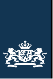 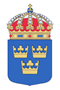 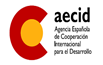 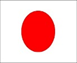 LISTE DES TABLEAUXTableau 1 : Récapitulatif de l’échantillon	19LISTE DES GRAPHIQUESGraphique 1: Pourcentage de femmes bénéficiaires ayant participé à la négociation et à la médiation	43Graphique 2 : Pourcentage des femmes pensant que les autorités locales sont promptes (sensible, rapide) à répondre aux préoccupations sur les VBG	43Graphique 3 : Pourcentage des femmes ayant affirmé que  les populations disposent d'informations pour prévenir les violences faites aux femmes et aux filles	44Graphique 4: Pourcentage de femmes pensant qu'il existe des unités de prise en charge holistiques des victimes de VBG dans leur localité	45Graphique 5 : Pourcentage de femmes pensant que les victimes de viols et autres formes de VBG ont bénéficié  des actions adéquates pour le recours et la réparation des préjudices subies	46Graphique 6 : Pourcentage des femmes/filles fréquentant un espace opérationnel	47Graphique 7 : Pourcentage de femmes ayant reçu un fonds pour entreprendre une  AGR	48Graphique 8 : Utilité de cet appui financier sur vous, votre famille et la communauté	48SIGLES ET ABREVIATIONSRESUME ANALYTIQUELe Mali est un vaste pays situé au cœur de l’Afrique Occidentale avec une grande partie de sa superficie constituant le Nord du pays qui est en plein cœur du Sahara. L’histoire du Mali est très riche et relève beaucoup de faits de grandeur, d’un haut niveau d’organisation et de richesses culturelles établis pendant des siècles. Malheureusement, depuis la période de l’indépendance, ce pays a connu des cycles de violence avec des mouvements de rébellion qui ont éclaté successivement en 1963, 1990, 2006 et 2012. Cette dernière crise en Janvier 2012 est la plus grave de son histoire ayant entraîné un coup d’Etat militaire et l’occupation des régions du Nord du pays par des mouvements séparatistes et djihadistes.Dès l’éclatement de la crise, la communauté internationale et régionale s’est mobilisée pour d’une part assister les victimes de la guerre et d’autre part arriver à un dénouement pacifique et rapide de cet imbroglio politico-sécuritaire. C’est dans ce contexte qu’ONU Femmes a élaboré le présent programme. Les axes d’intervention ont été dictés par le contexte qui prévalait à cette époque et surtout par les nombreux problèmes auxquels les femmes faisaient face. Les objectifs de cette évaluation finale étaient d’apprendre à ONU Femmes et ses partenaires de mise en œuvre, des résultats obtenus à partir de l’estimation du niveau  des indicateurs conformément aux produits et aux résultats  attendus.  De manière spécifique, l’évaluation  a permis  de :Faire une analyse plus complète de l’approche d’intervention en termes d’efficacité, de pertinence, de durabilité, de participation et de pilotage à la lumière de l’évaluation à mi-parcours;Soulever les nouveaux questionnements intervenus après l’évaluation à mi-parcours et les solutions proposées en termes de réponse;Analyser le  niveau des indicateurs du programme en comparaison avec les planifications faites, et dégager une note d’analyse sur les raisons de cette performance/contreperformance ;Apprécier la cohérence dans la méthode d’intervention du programme;Analyser le début de l’impact du programme ; Documenter les leçons apprises  pour les interventions futures ;Faire des recommandations pour des programmes similaires.Les régions ciblées par l’évaluation étaient Kayes, Koulikoro, Sikasso, Mopti, Tombouctou, Gao et Kidal. Elle a été mise en œuvre à travers la méthode qualitative, quantitative et complétée par la revue documentaire.Les outils de collecte de données ont été l’entretien individuel semi-structuré et le focus group de discussion pour la partie qualitative. Quant à la partie quantitative, le questionnaire a été administré auprès des bénéficiaires directs (femmes/filles affectées/victimes de conflit) dans les différentes régions. Une fiche relative à la collecte des données des indicateurs a été soumise aux acteurs de mise en œuvre.Au total, nous avons réalisé 27 entretiens individuels semi structurés, 9 focus groups de discussion et 272 questionnaires.Les groupes cibles de l’étude ont été les acteurs de mise en œuvre, les bénéficiaires directs et indirects, les agents des services techniques de l’Etat, les leaders communautaires…En termes de résultats obtenus,  l’évaluation a permis d’apprécier les questions d’évaluation mentionnées dans les Termes de Référence (TdR).  Ainsi les changements induits du programme (effets, début d’impacts), les leçons apprises ont été appréciés. Les recommandations stratégiques ont été formulées par le cabinet TMC Consulting Group Mali.1. OBJET ET CONTEXTE DE L’EVALUATIONObject du présent documentLe rapport s’inscrit dans le cadre de l’évaluation finale du programme global de l’ONU Femmes « femme, paix et sécurité » à travers son sous-programme « Assistance aux femmes/filles affectées par le conflit et participation des femmes au processus de consolidation de la paix». Le programme mis en œuvre dans une période de crise et post crise a nécessité l’établissement de partenariat entre plusieurs acteurs. Il s’agit des partenaires techniques et financiers, services techniques de l’état, les ONG, les associations, les bénéficiaires…Les régions d’investigation de l’étude étaient Kayes, Koulikoro, Sikasso, Mopti, Tombouctou, Gao et Kidal.Pour analyser la mise en œuvre des activités conformément aux planifications faites et le niveau d’atteinte des résultats, l’évaluation a couvert les axes d’intervention du programme à savoir :Les femmes participent davantage aux négociations et médiations pour la prise en compte du genre dans la résolution du conflit et la réponse humanitaire.Les populations (communautés, déplacées, forces armées) bénéficient d’informations sur les violences basées sur le genre/viols et de services holistiques de prise en charge des victimes de qualité.Les femmes et les filles déplacées/retournées bénéficient d’une assistance économique et psychosociale de qualité.La représentativité des femmes au sein du parlement post transition et des organes de gestion des élections augmente de 50% d’ici la fin de la transition. ContexteAvec une superficie de 1 241 238 km² et une population estimée à environ 17,3 millions d’habitants, majoritairement féminin (50,4%), le Mali est l’un des pays les plus pauvres d’Afrique de l’ouest. Cet état d’extrême pauvreté (49,7% vivant avec moins 1$/jour) s’est exacerbé par  une crise politico sécuritaire  déclenchée en 2012. Cette crise a été matérialisée par la naissance de plusieurs mouvements armés qui ont occupés les trois régions du Nord (2/3 du territoire)  et ont même fait des tentatives de progression vers le centre et le sud du pays. De plus, le coup d’Etat militaire perpétré le 22 mars 2012 a rompu l’ordre institutionnel d’un pluralisme démocratique qui était cité en exemple dans la sous-région. Cette double crise politique et sécuritaire a eu des répercussions négatives sur la condition des femmes et des filles dans tout le pays et particulièrement dans les régions occupées. Plusieurs milliers de personnes, en majorité des femmes et des enfants, fuyant les exactions, se sont déplacées vers les zones les plus sécurisées du pays  et vers certains pays voisins du Mali. Ce désordre migratoire, combiné à l’effondrement de l’appareil Etatique (justice, police etc.),  ont encouragé davantage  le viol   des femmes, des filles  et autres formes de violences basées sur le genre.En ce qui concerne le tissue économique, tenu largement par la gente féminine, l’on pouvait simplement constater son effondrement, aggravant ainsi la précarité des conditions de vie des femmes et des filles.En lien avec son mandat, partiellement humanitaire, ONU Femmes, en collaboration avec d’autres agences des Nations Unies, a entrepris de nombreuses initiatives visant l’amélioration globale des conditions des femmes. Ainsi, grâce à l’appui financier des  Pays Bas, de l’Espagne, de la Suisse, de la France, de la Suède et du Japon, ONU Femmes a mis en œuvre plusieurs initiatives visant les femmes et filles, victimes du conflit. Ainsi, à travers un  programme global intitulé "programme femme, paix et sécurité", mis en œuvre à travers des sous-programmes, ONU Femmes a exécuté des activités permettant la protection des femmes en situation de conflit. Dans cette optique, il faut rappeler que le  tout premier sous-programme  mis en œuvre par ONU Femmes fut le programme « Assistance aux femmes/filles affectées par le conflit et participation des femmes au processus de consolidation de la paix », initié en 2012. Un autre sous-programme financé principalement par la Suède, a visé le volet relèvement économique du programme global. Ce sous-programme intitulé Appui à la prise en charge des victimes de violences basées sur le genre/viols et réhabilitation économique des femmes affectées par le conflit au Mali, a  renforcé l’axe 3 du programme initial, à savoir, l’axe du relèvement économique des victimes du conflit. Alors, le programme global dont il est question ici, sera évalué à travers l’évaluation finale du sous-programme  « Assistance aux femmes/filles affectées par le conflit et participation des femmes au processus de consolidation de la paix », ainsi que ses financements complémentaires. L’ensemble des sous-programmes que constitue le « programme global femme paix et sécurité » est  structuré autour  des quatre axes suivants :Avec des élans de plaidoyer,  le programme vise à assurer un meilleur positionnement des femmes dans le processus de la médiation et de consolidation de la paix et surtout dans la prise de décision au niveau des instances nationales et locales ;  le deuxième axe  du programme est l’offre de service de prise en charge des cas de violences basées sur le genre ; Le renforcement des capacités  économiques des femmes vulnérables et une prise en compte du genre dans la réponse humanitaire ;La participation politique des femmes, notamment aux  élections des périodes post crise.Afin d’établir un bilan du niveau d’atteinte des objectifs globaux et intermédiaires du programme, notamment le résultat, ONU Femmes a sollicité  l’expertise du cabinet TMC Consulting Group Mali pour l’évaluation finale de son programme globale  dénommé « femme, paix et sécurité »  fondé sur le  programme. « Assistance aux femmes/filles affectées par le conflit et participation des femmes au processus de consolidation de la paix ».But, objectifs et limites de l’évaluation	But	La réalisation de cette évaluation a aussi pour but de documenter les leçons apprises et de formuler des recommandations pour des interventions similaires.Le présent rapport d’évaluation est un document de référence pour l’ensemble des acteurs intervenant dans la prise en charge des VBG, la promotion de la participation des femmes à la négociation et médiation, des AGR et du renforcement du leadership féminin.Il servira aussi d’outil de plaidoyer auprès des partenaires techniques et financiers pour la mobilisation des fonds pour de nouveaux programmes afin d’apporter des solutions aux besoins actuels des bénéficiaires sur le terrain.b) ObjectifsDe manière spécifique, l’évaluation permettra de :A la lumière de l’évaluation à mi-parcours,  faire une analyse plus complète de l’approche d’intervention en termes d’efficacité et de pertinence, de durabilité, de participation et de pilotage;Soulever les nouveaux questionnements intervenus après l’évaluation à mi-parcours et les solutions proposées  en termes de réponse;Analyser le niveau des indicateurs du programme en comparaison avec les planifications faites, et dégager une note d’analyse sur les raisons de cette performance/contreperformance ;Apprécier la cohérence dans la méthode d’intervention du programme;Analyser le début de l’impact du programme ; Documenter les leçons apprises  pour les interventions futures ;Faire des recommandations pour des programmes similaires.C) Limites de l’évaluationLa principale limite de cette été l’insécurité qui n’a pas permis aux équipes de collecte de se rendre au niveau de toutes les communes et  villages. Les chefs-lieux de régions et de cercles ont donc été  les sites privilégiés pour la collecte des informations. Pour le cas spécifique de Kidal, les données ont été collectées à travers les rapports. METHODOLOGIE DE L’EVALUATIONDémarche globaleLe cabinet TMC Consulting Group Mali a adopté une approche participative pour la mise en œuvre de l’évaluation. Sur la base de l’existence de ses points focaux dans les différentes régions du Mali (Gao, Tombouctou, Mopti), il a constitué une équipe d’évaluation complétée par des enquêteurs ayant une expertise reconnue dans la mise en œuvre des études évaluatives.Dans le but de collecter des données de qualité, 4 stratégies principales ont été adoptées par l’équipe de collecte :Une stratégie participative : l’ensemble des parties prenantes ont été associées à la mise en œuvre de l’étude. Ce qui a permis de faciliter le choix des informateurs clés pour la collecte de données sur le terrain.Une stratégie empirique : l’équipe de collecte a cherché à appréhender la réalité du terrain en mettant à profit les capacités d’écoute et de questionnement. Ainsi des observations ont été faites dans les différentes localités pour apprécier des réalisations dues au programme.Une stratégie pragmatique : pour apporter des réponses aux questionnements formulées dans les TDR, l’équipe de collecte a fait à la fois la collecte des données qualitatives et quantitatives. Cela a permis d’évaluer les résultats obtenus, les difficultés de mise en œuvre, la pertinence, l’efficacité, l’efficience, la durabilité et le début d’impacts du programme.Une stratégie de revue documentaire : l’exploitation des documents fournis par ONU Femmes et ses partenaires a été faite pour compléter les données issues du terrain d’enquête. Cela a permis d’avoir une vue d’ensemble des activités menées par les acteurs de mise en œuvre.Les étapes clés de l’étude :Dans la mise en œuvre de cette étude, plusieurs phases ont été adoptées pour atteindre les objectifs fixés. Il s’agit :Phase préparatoire :Suite à la contractualisation, le cabinet TMC a procédé à la production du rapport initial et soumis au commanditaire pour appréciation. Ainsi la documentation a été fournie par ONU Femmes et la liste  de contact des acteurs de mise en œuvre et autres personnes ressources.Les outils de collecte de données ont été élaborés en fonction des informateurs clés pour répondre aux questions d’évaluation. Ainsi les outils ont été partagés avec l’ONU Femmes pour observation et suggestion.Phase formation des superviseurs/enquêteursAprès la phase préparatoire, le cabinet a procédé à la sélection des enquêteurs. Pour  ce faire, un manuel de formation a été produit rappelant les techniques d’animation de focus group, de l’entretien semi-structuré.Trois jours de formation dont 2 jours in situ et un jour de pré-test des outils ont permis aux superviseurs et enquêteurs de comprendre la méthodologie globale de l’étude, de traduire les outils en langues locales et d’organiser des jeux de rôles. L’équipe d’experts a prodigué des conseils utiles pour le bon déroulement des activités de collecte sur le terrain. Des mesures d’organisation pratiques ont été prises. Il s’agit de la constitution des équipes de collecte, l’organisation de la logistique et la production de la version finalisée des outils.Au total 3 équipes, constituées de 4 personnes chacune, ont été chargées de faire la collecte de données. Pour faciliter la réalisation de l’enquête dans les localités ciblées, le cabinet TMC en collaboration avec ONU Femmes a lancé les activités de collecte en envoyant un message d’information à l’adresse électronique de l’ensemble des parties prenantes. Phase de collecte de donnéesAprès le lancement des activités de collecte, les 3 équipes ont été réparties en 3 axes :Equipe A : Axe Mopti et TombouctouEquipe B : Axe Mopti et GaoEquipe C : Axe Kayes, Koulikoro, Sikasso et District de Bamako.L’équipe A et B ont réalisé la collecte pour la région de Mopti. La collecte a été faite de façon parallèle dans les différentes régions pour une durée de 12 jours.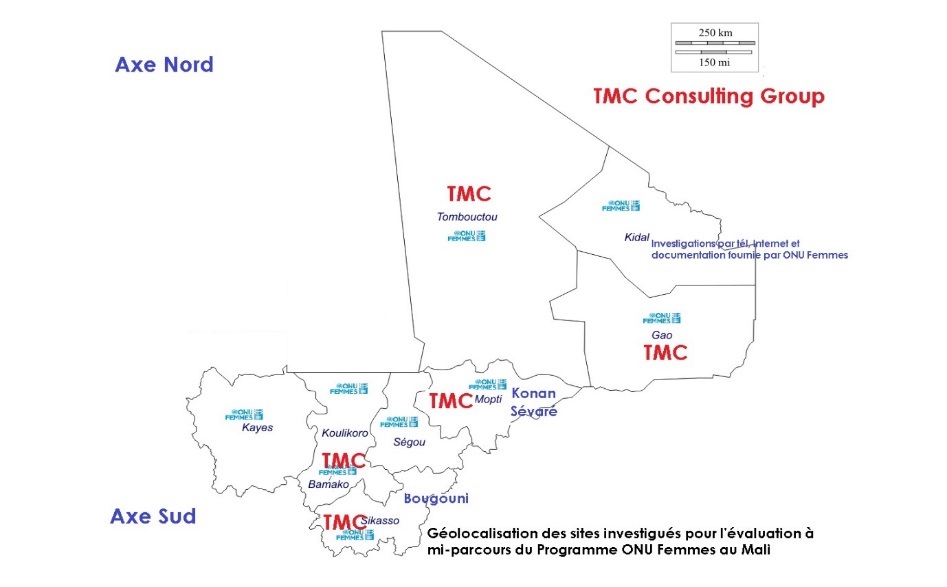 Phase saisie, traitement et analyse des donnéesPartie qualitativeAprès la collecte de données sur le terrain, les équipes (superviseurs et enquêteurs) ont fait la saisie des données qualitatives issues des prises de notes et compléter par quelques données transcrites. A la suite, l’équipe de consultants de TMC a adopté la démarche suivante :Vérification de la complétude des données ;Contrôle de la qualité et la validité des données ;Organisation des données par catégorie pour un début de conceptualisation ;Construction de grandes catégories comme des rubriques essentielles pour l’analyse du rapport ;Amorce de l’analyse proprement dite.L’équipe de consultants a fait recours à des citations des interviewés pour argumenter certains passages du rapport tout en gardant leur anonymat.Partie quantitativeLa saisie, le traitement et l’analyse des données ont été assurés par le statisticien du Cabinet à travers l’utilisation des logiciels CSPRO version 6.3, SPSS et Excel.Outils de collecte de donnéesDans le cadre de l’évaluation, des outils qualitatifs et quantitatifs ont été administrés.Approche qualitative :L’équipe de collecte a administré auprès des informateurs clés (responsables d’ONG, Services Etatiques, groupements féminins, femmes victimes…) le guide d’entretien individuel semi-structuré et du focus group de discussion. Guide d’entretien individuel semi-structuréDe façon spécifique quatre types de guide d’entretien individuel semi-structuré ont été élaborés :Guide d’entretien individuel semi-structuré adressé aux bénéficiaires directs (Femmes/filles affectées par le conflit /déplacées/retournées, Femmes/filles victimes de VBG, Femmes leaders, les gestionnaires des cases de la paix etc.);Guide d’entretien individuel semi-structuré adressé aux bénéficiaires indirects (les  chefs coutumiers / leaders religieux …);Guide d’entretien individuel semi-structuré adressé aux membres des organes de gestion des élections (les élus, les chefs coutumiers/ leaders religieux).Pour l’ensemble de ces groupes cibles, les thématiques de discussion ont porté sur :Thème 1 : Participation des bénéficiaires aux processus de négociations et de médiations pour la paix et les prises de décisions.Thème 2 : Niveau d’information des populations (communautés, déplacées, retournées,) sur les violences basées sur le genre/viols, de services holistiques de prise en charge des victimes de qualité.Thème 3 : Assistance économique et psychosociale de qualité auprès des femmes et des filles déplacées/retournées.Thème 4 : Niveau de représentativité des femmes au sein du parlement post transition et des organes de gestion des élections.Quant aux acteurs de mise en œuvre (ONG et Associations), un guide d’entretien individuel semi-structuré a été administré dont les thématiques de discussion ont porté sur la pertinence, l’efficacité, l’efficience, la durabilité, la participation et le début d’impacts du programme.Focus group de discussionIl a été réalisé auprès des groupes de femmes bénéficiaires d’AGR, les femmes des cases de la paix…Le questionnement a porté sur le changement induit par le programme ONU Femmes et ses partenaires en termes de début d’impact sur la communauté, les difficultés et solutions apportées, les leçons apprises et les recommandations pour des interventions similaires.Approche quantitativeUn questionnaire a été administré auprès des bénéficiaires directs (femmes/filles affectées par le conflit) dans les différentes régions. Il a permis d’avoir des données chiffrées sur des variables portant sur les différents volets d’intervention du programme. Une fiche d’indicateurs a été également soumise aux acteurs de mise en œuvre.Sources d'émission de donnéesLa collecte des données a été effectuée auprèsDes bénéficiaires directs et indirects ;Des ONG partenaires de mise en œuvre ;Des agents des services techniques de l’Etat ;Du personnel de l’ONU Femmes ;Des documents du programme et des projets (rapports d’activités, d’évaluation, de supervision etc.) ;Des observations sur les réalisations faites par les acteurs de mise en œuvre.Cadre d'échantillonnagePartie qualitativePour la collecte des informations qualitatives, nous avons adopté un échantillonnage de type raisonné. Il s’agissait pour nous de choisir des personnes qui étaient plus appropriées à donner des réponses aux questions d’évaluation.Les responsables des ONG et associations de mise en œuvre ont joué un rôle dans l’identification et la mobilisation des bénéficiaires directs du projet pour l’administration des différents outils de collecte. Le choix a porté sur les femmes/filles affectées par le conflit, les hommes, les leaders communautaires, les acteurs de mise en œuvre et les services techniques de l’Etat.Partie quantitativeIl a été utilisé un sondage aléatoire simple auprès des femmes bénéficiaires du programme. Les résultats de l’enquête quantitative sont représentatifs pour les régions de Mopti, Tombouctou, Gao et l’ensemble des régions où intervient le programme.Pour ce type de sondage la taille de l’échantillon est déterminée  par la formule suivante :*Où :n représente la taille de l’échantillon ;N représente le nombre de bénéficiaires par zone d’étude ;p (1-p) représentant la variance d’un indicateur clé ;Y représente la valeur estimative d’un indicateur clé.Zα=1,96 pour α=95 %.Le taux de sondage n’atteignant pas 5 %,  peut être négligé c’est-à-dire assimilé à 0.En prenant la valeur maximale de p (1-p), on retient p=50 % ;Y=1 puisque la population cible c’est les femmes bénéficiaires du programme.Initialement l’évaluation a prévu d’administrer des questionnaires auprès de 74 femmes à Mopti, 68 à Tombouctou et 66 à Gao.  La taille d’échantillon qu’il fallait par région pour  une précision de 10 % avec un niveau de confiance de 95 % sont ci-dessus estimées.Excepté, la région de Mopti les échantillons effectivement couverts ont une taille plus élevée. Pour Mopti, la précision est de 15 %, le niveau de confiance restant le même. Il y a eu donc un taux de réponse de 85 %.Mécanisme de la sélection Dans chaque région choisie pour la collecte d’informations, l’équipe de collecte a fait un débriefing avec les ONG partenaires afin de partager la démarche évaluative. Les enquêteurs ont été orientés auprès des bénéficiaires du programme par les différentes ONG au sein de chaque région. Une fois les acteurs identifiés, l’équipe de collecte passait à l’administration des différents outils. Dans la sélection des participants à l’enquête, les femmes leaders ont été sollicitées pour mobiliser les groupements de femmes.Nombres sélectionnésPour l’approche (qualitative et quantitative), plusieurs acteurs ont été rencontrés. Le tableau ci-dessous récapitule le nombre d’acteurs rencontrés en fonction des régions et des outils de collecte.Tableau 1 : Récapitulatif de l’échantillonNB: dans le rapport initial l’équipe d’évaluation avait prévu (7) focus group de discussion (7) et (150) questionnaires quantitatif. Dans la mise œuvre de l’étude (9) focus group de discussion et (272) ont été réalisés. Ce résultat est dû à l’implication et à la mobilisation des parties prenantes.Aspects limitatifs de l’échantillonDe façon générale, les estimations prévues ont été dépassées pour ce qui  concerne la partie qualitative (focus group de discussion) et quantitative. Compte tenu de l’effet de saturation, nous avons réalisé uniquement des entretiens individuels dans les régions Nord (Mopti, Tombouctou, Gao).Pour la partie quantitative,  le bureau n’a pas  pu disposer toutes les informations requises pour faire un échantillonnage probabiliste et estimer la taille de l’échantillon qu’après l’étude. Le fait de ne pas avoir précisément le nombre de bénéficiaires par région fait que la répartition proportionnelle de l’échantillon est inconnue.Malgré ces différentes limites, les conditions ont été réunies pour obtenir les différents résultats et les utiliser aux fins de l’évaluation.Qualité de donnéesTout au long de l’étude, l’équipe de consultants a pris des mesures pour garantir la qualité et la validité des données.Pour ce qui concerne les données qualitatives, les superviseurs étaient chargés de vérifier l’enregistrement des entretiens sur dictaphone numérique pour se rassurer de la qualité des fichiers audio. Après chaque activité journalière, les superviseurs sauvegardaient ces fichiers audio sur les ordinateurs et faisaient systématiquement le codage sur place. Aussi,  des séances du débriefing journalier étaient faites entre les superviseurs et enquêteurs pour apprécier les prises de notes, les constats généraux, l’état d’avancement de la collecte et les solutions à apporter aux problèmes identifiés sur le terrain.Quant aux données quantitatives, les superviseurs vérifiaient le remplissage du questionnaire par les enquêteurs. 2.7. Ethique L’équipe de consultants a instruit aux superviseurs/enquêteurs, lors de la formation, des principes de protection des droits humains. Il s’agit de l’anonymat et de la confidentialité. Il a été question aussi de mettre l’accent sur d’autres principes permettant d’améliorer la qualité, la fiabilité et la validité des données collectées auprès des informateurs clés de l’étude à savoir :La responsabilité.L’intégrité.L’indépendance.La validation de l’information.Le respect.Et l’impartialité.2.8. Facteurs favorisant et difficultés rencontréesFacteurs favorisantL’étude a bénéficié de certains appuis et expériences permettant de faciliter l’exécution de la mission :L’ONU Femmes et les responsables des acteurs de mise en œuvre ont apporté un appui pour faciliter l’organisation de la collecte des données dans les différentes régions. Les femmes leaders des groupements féminins ont joué un rôle conséquent pour la mobilisation des femmes bénéficiaires directes. L’expérience acquise par le Cabinet TMC Consulting Group Mali a été un atout pour la mise en œuvre de la présente évaluation finale. Difficultés rencontréesDans la mise en œuvre de cette étude, quelques difficultés ont été observées. Il s’agit de :L’insécurité dans les régions Nord du pays. Plusieurs attaques ont été menées dans la ville de Tombouctou durant la période de collecte de données;Le mauvais état des routes (Axe Mopti-Tombouctou et Mopti-Gao) ;Le déplacement de certains agents des ONG et associations suite à la fin de mise en œuvre des activités (fin du programme) ;Le personnel absent de certaines ONG de mise en œuvre était affecté à d’autres ONG puis que le programme avait déjà pris fin il y a quelques mois ;Le non-respect des rendez-vous par certains acteurs de mise en œuvre ;L’incomplétude de certaines données auprès des ONG de mise en œuvre et des acteurs stratégiques ;La liste des contacts des acteurs de mise en œuvre fournie par le commanditaire n’était pas actualisée ;La lenteur de la mise à disposition de la documentation auprès de l’équipe de consultants par ONU Femmes.Malgré ces difficultés, l’équipe d’évaluation a pu apporter des solutions aux problèmes identifiés avec l’appui de l’ensemble des parties prenantes.RESULTATS OBTENUS DE L’EVALUATIONPERTINENCEEn quoi la pertinence du programme était-elle fondée ?La pertinence du programme a été faite appréciée en faisant un état des lieux sur la situation socio-économique des femmes/filles affectées/victimes de conflit avant l’intervention du programme ONU Femmes.Désorganisation socialeLa crise de 2012 a mis en péril les acquis du gouvernement du Mali en termes de développement social, culturel, économique et politique. Selon OCHA, la crise a entraîné le déplacement interne et externe de près de 4.229.38 personnes. L’histoire nous renseigne que ce sont les femmes et les enfants qui ont été les plus touchés.    Au moment de l’occupation, les femmes et les enfants ont été violentés. Des cas d’agressions physiques, viols individuels et collectifs, mariage forcé (…) ont été enregistrés surtout dans les régions Nord du Mali. L’extrême pauvretéAvec la crise, l’économie du pays a été effondrée. Une accentuation a été constatée aux régions Nord occupées par les groupes armés. Au niveau communautaire, les femmes et filles entreprenant des activités génératrices de revenus et participant à la réalisation des dépenses personnelles et familiales ont subitement perdu leurs biens. Le cas des femmes/filles déplacées et refugiées dans d’autres pays était encore plus inquiétant. Etant sévèrement démunies, elles n’avaient pas facilement accès aux services sociaux de base de qualité (santé, éducation…). Cette condition de précarité a davantage conduit des femmes/filles dans une sphère de discrimination et stigmatisation.Avant la mise en œuvre du programme ONU Femmes, les réponses humanitaires apportées aux femmes/filles affectées/victimes de conflits n’étaient pas systémiques et diversifiées pour pouvoir améliorer leur condition à hauteur de souhait.Selon le document de base de l’ONU Femmes, le plus souvent, on assistait à des distributions des denrées alimentaires ne garantissant pas à elles seules une réelle transformation sociale.Faiblesse consentie dans l’implication des femmes dans la résolution des conflits au Nord du MaliDans une perspective d’analyse rétrospective, il ressort que les femmes avaient été faiblement impliquées dans la gestion et la résolution des différents conflits dont le Nord du Mali a connu. Sur le plan sociologique, au Mali la femme est perçue comme étant le socle de cohésion sociale. Il convient de signaler que la femme a de réelle compétence pour jouer sa partition en temps de crise dans la communauté. Le plus souvent, cette compétence de la femme est enfermée dans une relation dualiste (époux-épouse). Le rôle de la femme dans la gestion de conflit était moins visible.Selon Le document de base de l’ONU Femmes, il a été enregistré au plan national une faible participation des femmes dans le cadre de l’accord d’Alger.C’est partant de ce constat que le programme ONU Femmes a jugé nécessaire de faire de la participation de la femme à la négociation et  médiation un de ses axes d’intervention pour apporter un changement durable.Faible participation politique des femmesAu Mali, la faible participation politique des femmes s’explique par plusieurs facteurs. Il faut noter que peu de femmes occupent des postes de responsabilités. En 2007, par exemple, sur les 524 listes validées pendant les élections législatives, seules 51 (soit 9,73%) avaient des femmes en tête de liste et 161 (soit 30,7%) comportaient au moins une femme. La vulnérabilité économique des femmes par rapport aux hommes constitue un frein pour qu’elles soient en tête de liste au sein des partis politiques. Egalement plusieurs femmes notamment celles en milieu rural ne votaient pas directement par faute de pièces recommandées.C’est en partant de l’analyse de l’ensemble des éléments cités ci-dessus, que le programme ONU Femmes a été conçu et mis en œuvre dans un cadre de partenariat stratégique pour améliorer la question de participation des femmes à la négociation et médiation, le relèvement économique des femmes/filles affectées/victimes de conflit, la prise en charge holistique des victimes de VBG/viols et la représentativité des femmes au sein du parlement post transition et des organes de gestions des élections.N’eut été la contribution du programme, la situation des femmes/filles allait connaître un impact négatif. D’où la pertinence de ce programme qui a été mise en œuvre dans des régions où le besoin était urgent. Les cibles qui ont bénéficié des actions du programme étaient les cibles prioritaires et le paquet d’activités offert était en phase et en harmonie avec les préoccupations des bénéficiaires.Malgré la pertinence et la cohérence des activités du programme aux réalités du moment, de nouveaux défis sont venus s’ajouter à l’existant (la non prise en charge des enfants issus des viols et mariages forcés, la négligence des familles d’accueil…).Quel était le lien du programme avec les priorités nationales et internationales ? Le programme dans sa globalité a été aligné aux priorités nationales et internationales. Cela a favorisé le gouvernement du Mali à faire face aux enjeux de la crise de 2012. Les éléments ci-dessous orientent mieux sur la question de l’alignement du programme :Le Pacte International relatif aux Droits Civils et Politiques (1966)Le Pacte International relatif aux Droits Civils et Politiques (PIDCP) prohibe, entre autres, toute discrimination fondée sur sexe des individus et demande aux États parties de « garantir que toute personne dont les droits et libertés reconnus dans le présent Pacte auront été violés disposera d'un recours utile » (art. 2). Le PIDCP protège également les individus contre tout « traitements cruels, inhumains ou dégradants » (art. 7), contre toute ingérence arbitraire ou illégale dans leur vie privée (art. 17). Il indique que « tout individu a droit à la liberté et à la sécurité de sa personne » (art. 9) et que « tout enfant […] a droit, de la part de sa famille, de la société et de l’État, aux mesures de protection qu’exige sa condition de mineur » (art. 24).Le Pacte International relatif aux Droits Economiques, Sociaux et Culturels (1966)Le Pacte International relatif aux Droits Economiques, Sociaux et Culturels (PIDESC) reconnaît que les droits humains « découlent de la dignité inhérente à la personne humaine ». Il dispose notamment que les États parties « s’engagent à assurer le droit égal qu’ont l’homme et la femme au bénéfice de tous les droits économiques, sociaux et culturels qui sont énumérés dans le Pacte » (art. 3). En outre, en ayant ratifié le Protocol facultatif se rapportant au Pacte international relatif aux droits économiques, sociaux et culturels (2008), le Mali reconnaît que le Comité des droits économiques, sociaux et culturels a compétence pour recevoir et examiner « des communications présentées par des particuliers ou groupes de particuliers ou au nom de particuliers ou groupes de particuliers relevant de la juridiction d’un État Partie, qui affirment être victimes d’une violation par cet État Partie d’un des droits économiques, sociaux et culturels énoncés dans le Pacte » (art 2).La Convention sur l’Elimination de toutes les formes de Discrimination à l’Egard des Femmes (1979)La Convention sur l’Elimination de toutes les formes de Discrimination à l’Egard des Femmes (CEDEF) définit la discrimination contre les femmes comme « toute distinction, exclusion ou restriction fondée sur le sexe qui a pour effet ou pour but de compromettre ou de détruire la reconnaissance, la jouissance ou l’exercice par les femmes, quel que soit leur état matrimonial, sur la base de l’égalité de l’homme et de la femme, des droits de l’homme et des libertés fondamentales dans les domaines politique, économique, social, culturel, et civil ou dans tout autre domaine » (art. 1). La CEDEF oblige les États parties non seulement à modifier leur Constitution nationale et tout autre disposition législative pertinente de manière à respecter, protéger et mettre en œuvre le principe de l’égalité homme-femme et éliminer la discrimination (art. 2), mais encourage également les États à « modifier les schémas et modèles de comportement socio-culturel de l'homme et de la femme en vue de parvenir à l'élimination des préjugés et des pratiques coutumières, ou de tout autre type, qui sont fondés sur l'idée de l'infériorité ou de la supériorité de l'un ou l'autre sexe ou d'un rôle stéréotypé des hommes et des femmes » (art. 5).De même que pour le PIDESC, le Mali a adhéré au Protocole facultatif à la Convention sur l’élimination de toutes formes de discrimination à l’égard des femmes en vertu duquel il reconnaît la compétence du Comité pour l'élimination de la discrimination à l'égard des femmes en ce qui concerne la réception et l'examen de communications relatives à des violations des dispositions prévues par la CEDEF.La Convention relative aux Droits de l’Enfant (1989)La Convention relative aux Droits de l’Enfant (CDE) stipule que  l'État est responsable de la protection des droits de celui-ci (art. 5). La CDE affirme également que les enfants doivent avoir la possibilité de grandir normalement en bénéficiant des soins nécessaires à leur bien-être, y compris des soins médicaux, et d'être à l'abri de toute forme de cruauté. Elle établit le droit des enfants de ne pas être soumis à la discrimination sexuelle (art. 2), de ne pas être soumis à la violence ni à des mauvais traitements physiques ou mentaux (art. 19) et de jouir du meilleur état de santé possible (art. 24). La CDE établit également le principe fondamental de l’« intérêt supérieur de l’enfant » qui doit prévaloir dans toute décision ou mesure prise avec ou à l’encontre de ces derniers (art. 3). La Charte Africaine des Droits de l’Homme et des Peuples (1981)Ratifiée par le Mali l’année de son adoption par l’Organisation de l’Unité Africaine, la Charte Africaine des Droits de l'Homme et des Peuples aborde de manière générale la question de la protection des droits fondamentaux des femmes et des fillettes. Elle reconnaît le droit au respect de la vie et à l'intégrité physique et morale de la personne, ainsi que, pour tout individu, « le droit au respect de la dignité inhérente à la personne humaine » (art. 4 et 5). L’article 16 garantit le droit de toute personne « de jouir du meilleur état de santé physique et mentale qu'elle soit capable d'atteindre ». La Charte exige des États qu'ils veillent « à l'élimination de toute discrimination contre la femme et [à] assurer la protection des droits de la femme et de l'enfant tels que stipulés dans les déclarations et conventions internationales » (art. 18). L’article 28, enfin, souligne le devoir de chaque individu de considérer ses semblables sans discrimination aucune.La Charte Africaine des Droits et du Bien-être de l’Enfant (1990)La Charte Africaine des Droits et du Bien-être de l'Enfant reprend le principe fondamental établi par la CDE en prévoyant que « l'intérêt de l'enfant sera la considération primordiale » dans toute action les concernant, que cette action soit le fait d’une personne ou d’une autorité quelconque (art. 4(1)). Cette Charte entend également protéger les enfants contre toute forme de discrimination et exige le respect de leurs droits à la vie, à la protection, à la vie privée et à la santé physique et mentale (art. 3, 5, 10 et 14). Elle exige en outre des États membres de l'Union africaine qu'ils « prennent toutes les mesures appropriées pour abolir les coutumes et les pratiques négatives, culturelles et sociales qui sont au détriment du bien-être, de la dignité, de la croissance et du développement normal de l'enfant, en particulier : (a) les coutumes et pratiques préjudiciables à la santé, voire à la vie de l'enfant ; (b) les coutumes et pratiques qui constituent une discrimination à l’égard de certains enfants, pour des raisons de sexe ou autres raisons. » (art. 21).Le Protocole à la Charte Africaine relatif aux Droits des Femmes en Afrique (Protocole de Maputo) (2003) Ratifié par le Mali en 2005, le Protocole à la Charte Africaine relatif aux Droits des Femmes en Afrique invite les États parties à « adopter toutes autres mesures législatives, administratives, sociales, économiques et autres en vue de prévenir, de réprimer et d’éradiquer toutes formes de violence à l’égard des femmes » (art. 4). Pour assurer une pleine participation des femmes dans le processus de consolidation de la paix et dans la résolution des conflits, plusieurs résolutions ont été adoptées au Conseil de Sécurité des Nations Unies à savoir : 1325 (2000), 1889 (2009), 1820 (2008) et 18888 (2009). Des efforts d’opérationnalisation de la résolution 1325 ont été faits à travers l’élaboration d’un plan d’action national  de la résolution 1325. La mise en application des différentes conventions nationales, régionales et internationale est assez timide et ces textes de lois sont assez vite oubliés dès qu’une crise sécuritaire éclate.   Ainsi,  afin de renforcer la mise en œuvre de ces résolutions sur le terrain, le secrétaire Général des Nations Unies a proposé un Plan d’action en sept points, qui reflète l’engagement des Nations Unies en faveur de l’amélioration de la situation des femmes en conflit et post conflit. Pour le Mali, en présence des deux Ministères concernées (celui en charge de la promotion de la femme et celui de l’action humanitaire), des organisations de la société civile et des partenaires techniques et financiers, un atelier d’identification des axes prioritaires s’est tenu le 20 juin 2012 ayant abouti sur l’identification de trois axes prioritaires : (i) la résolution des conflits ; (ii) la Gouvernance ; (iii) l’état de droit/lutte contre les violences y compris l’assistance économique aux populations rendues vulnérables du fait du conflit, notamment les femmes déplacées. Ces axes sont en cohérence avec le plan d’urgence humanitaire qui a été défini par le Ministère de la Famille, de la Promotion de la Femme et de l’Enfant comme contribution à la feuille de route du Gouvernement. En somme, le programme de l’ONU Femmes est aligné et harmonisé aux priorités nationales et  internationales.Les questions d’évaluation portant sur la pertinence du programme sont répondues ci-dessous :Le programme était-il  le meilleur moyen pour résoudre les objectifs déclinés dans le document de projet ?En 2012, le Mali a connu une crise politique, sécuritaire et humanitaire sans précédent. La déstabilisation politique liée au coup d’état de Mars 2012, l’annexion des régions du nord par des groupes armées et djihadistes ont basculé le pays dans une situation de chaos. Les communautés du nord, notamment les femmes et les enfants déjà fragilisés par des inégalités sociales et géographiques ont vu leur situation se dégrader. La dégradation de la situation a provoqué la montée des tensions sociales accompagnée d’un essor d’insécurité généralisée.  C’est dans ce contexte de violation de droits humains et de crise généralisée que le programme initié par ONU Femmes a permis de résoudre les objectifs déclinés dans son document projet.  La mise en place des cases de la paix « Woye Siifa » (35) dans différentes régions et spécifiquement dans les régions nord a fortement contribué à la cohésion sociale par la rencontre des femmes de différentes communautés. Les centres d’hébergements de Mopti et de Bamako ont permis d’accueillir depuis 2012 plus de 500 femmes.L’un des objectifs du programme était la réinsertion sociale des femmes à travers la mise   place des AGR. Il s’agissait de faciliter le relèvement économique des femmesDe façon globale, le programme a octroyé de fonds  à 3.166 femmes déplacées, retournées et victimes.La mise en place d’espace de dialogue, la prise en charge holistique des victimes de VBG, la formation de 45 femmes leaders sur la paix, la culture de la paix et la cohésion sociale ont été des éléments du programme qui ont facilité la réhabilitation des femmes au sein des communautés.Quel était le niveau d’enchantement/engagement  des bénéficiaires du programme ?L’évaluation a permis de constater qu’il y a une forte participation des bénéficiaires et une mobilisation des acteurs locaux autour du programme. L’enchantement provoqué par le programme a permis de mobiliser plus de 40 millions CFA d’épargne solidaire dans les trois régions (Mopti, Gao, Tombouctou) pour appuyer les groupements de femmes. Un des effets du programme a été aussi l’adhésion des localités (villages) qui n’étaient pas à priori ciblées par le programme. Cet enquêté affirme que : « Les villages qui n’étaient pas concernés ont demandé à faire partie du programme, même sans fonds » AMPRODE Sahel_Bamako.Dans le cadre de la prévention des VBG, le programme a impliqué à la fois des hommes et des femmes qui constituent un vivier de compétence en termes de pérennisation des acquis dans la prévention et la prise en charge des VBG. Il faut signaler que le programme a permis de renforcer les capacités de 13.847 personnes (9.987 femmes et 3.920 hommes) dans le domaine de VBG. Les femmes leaders sont impliquées dans la gestion des conflits interpersonnels et au niveau des quartiers.Le dispositif de suivi évaluation du programme était-il fiable pour mesurer les résultats du programme ? A la suite de l’évaluation à mi-parcours, le dispositif de suivi-évaluation a connu des améliorations.  Les rapports trimestriels, semestriels  et annuels des différents acteurs de mise en œuvre ont été élaborés et transmis à l’ONU Femmes. Elle a ainsi organisé des missions de supervision auprès des acteurs de mise en œuvre dans différentes régions. Dans l’optique des recommandations formulées par le rapport d’évaluation à mi-parcours, ONU Femmes a apporté des mesures correctrices pour améliorer le système de suivi-évaluation du programme. C’est ainsi qu’une rencontre a été faite avec l’ensemble des partenaires de mise en œuvre pour adopter de nouvelles démarches permettant d’améliorer la communication sur le programme. Des outils de collecte de données ont été mis à la disposition des acteurs de mise en œuvre pour faciliter la remontée des données de terrain jusqu’à l’ONU Femmes.Par rapport au changement apporté dans le système de suivi-évaluation, ONU Femmes a également fait des interventions lors des rencontres avec les acteurs de mise en œuvre pour lever les blocages en termes de justificatifs des montants reçus. L’insuffisance de compétence des acteurs de mise en œuvre, par rapport à la tenue de comptabilité fiable, a été une des causes qui a joué sur le ralentissement de la mise en œuvre des activités sur le terrain. C’est ce qui ressort de cet encadré ci-dessous.En termes de communication sur le programme, ONU Femmes a initié et réalisé une rencontre d’information auprès des bailleurs suite aux recommandations faites par l’évaluation à mi-parcours. Cela avait pour but de faire un état des lieux de mise en œuvre du programme et  leur partager les nouvelles orientations pour une gestion axée sur les résultats. Le renforcement de la communication avec les bailleurs a été aussi fait à travers la production du bulletin d’information « MALI MUSOW ». Ainsi, le chargé de communication de l’ONU Femmes, a été responsabilisé suite à l’évaluation  à mi-parcours de faire la promotion du programme. L’ensemble de ces dispositifs adoptés par le programme ont permis de redynamiser la communication sur le programme et d’harmoniser le  système de suivi-évaluation.Malgré ces mesures correctrices apportées dans le dispositif de suivi-évaluation,  des insuffisances persistent. Pour relever les défis, plusieurs suivi-évaluateurs des acteurs de mise en œuvre doivent être renforcés en suivi-évaluation, aux normes et procédures.Pour plus d’efficacité, ONU Femmes dans la mise en œuvre des interventions similaires, doit s’intéresser davantage au système de suivi-évaluation de chaque acteur de mise en œuvre. Il serait nécessaire de mettre en place un système vertical de suivi-évaluation au sein du programme.L’implication des partenaires de mise en œuvre était-elle nécessaire et quel a été l’apport spécifique/pertinent de l’implication de chaque partenaire ?Le programme a noué de partenariats stratégiques avec plusieurs acteurs afin d’assurer le succès du programme mais également la pérennisation des actions. D’une manière générale, chacun des partenaires a su apporter son savoir-faire en fonction des axes thématiques et les objectifs visés par le programme :Partenariat avec les structures gouvernementales Dans la mise en œuvre du programme, les  ministères en charge  de la Promotion de la Femme, de l’Enfant et de Famille et celui du Développement Social et de l’Action Humanitaire  et leurs démembrements ont apporté un appui technique au programme suivant ses différents axes d’intervention sur le terrain. En plus, ils ont participé à l’identification et au suivi des activités sur le terrain.Partenariat avec les ONG locales Dans la conception du programme, l’implication des ONG locales au Nord du Mali avait été prise en compte dans le but qu’elles deviennent des relais pour mettre en œuvre le paquet d’activités auprès des bénéficiaires.L’évaluation finale a constaté une forte contribution des ONG locales de par leurs actions de proximité, on constate un changement positif dans la situation des femmes/filles. Ces dynamiques sociales et économiques induites par le programme ONU Femmes ont permis aux femmes de contribuer à la prise en charge des besoins prioritaires de leurs familles (scolarité, santé, nourritures, habillements…)Les ONG ont joué un rôle important en matière de plaidoyers auprès de l’Etat pour le vote de la loi du quota (30%) par rapport au positionnement des femmes dans les instances de prises de décisions.Partenariat avec la société civile L’apport spécifique de la société civile dans le contexte du programme a été l’implication et la participation des femmes à l’accord d’Alger mais également dans la résolution des conflits au niveau communautaire. Il faut signaler que les connaissances acquises par des femmes suite  à des séances de formation sur la résolution 1325 a permis de mieux appréhender leur rôle et responsabilité dans le cadre de l’établissement de la paix et d’apporter des contributions à différents niveaux.Partenariat avec les bénéficiaires Les différentes actions du programme ont permis aux femmes d’avoir un statut social dans la société, d’être des entrepreneures pour la prise en charge familiale et communautaire, d’être des personnes ressources  en matière de sensibilisation auprès d’autres femmes.  Partenariat avec le secteur privé Le partenariat établie par l’ONU Femmes avec le secteur privé notamment  Malitel a permis de contribuer significativement à la prise en charge des cas de VBG  dans les différentes  régions du Mali. Aujourd’hui on peut dire que la mise en place de la ligne verte est un  instrument de prévention et d’accompagnement des victimes des VBG. La  qualité du partenariat  établie par l’ONU Femmes et les différents acteurs a été un élément central dans l’atteinte des objectifs du programme. Les changements induits par ce partenariat sont visibles en matière de relèvement économique, de réhabilitation sociale, participation des femmes à la gestion des conflits, de gouvernance…Malgré ce fait, l’insécurité résiduelle au Nord et dans certaines parties du Sud a limité l’étendue et la qualité de leur contribution notamment dans les zones les plus reculées. Le projet est-il aligné  aux politiques nationales, est-il adapté aux besoins des femmes de la zone d’intervention? ONU Femmes en sa qualité d’Agence des Nations Unies exécute directement ou indirectement les priorités identifiées suivant la vision du gouvernement, et en conformité avec le mandat de l’agence (Egalité des Sexes et Promotion des Femmes). La crise politique et sécuritaire, déclenchée au Mali en 2012, a eu comme conséquence la désorganisation sociale dans les régions Nord du pays : déplacement massif des populations vers les pays voisins et les régions du sud, l’inaccessibilité aux services sociaux de base, l’augmentation de la fréquence des VBG…C’est dans ce contexte que l’ONU Femmes et ses partenaires ont mis en place un paquet d’activités pour satisfaire aux besoins des femmes/filles affectées par le conflit :Ligne verte 80333Le numéro vert spécifique au VBG  a été créé par décision du Ministère de la Sécurité et de la Protection Civile. C’est un numéro qui va rester à la portée des forces de défense et de sécurité disait cet enquêté : « Le 80333, est un outil qui a une importance, l’efficacité dans l’action. Il y a des localités où la police n’existe pas, donc les femmes peuvent appeler » Police_Bamako.En 2015  la police  a procédé à l’extension de ses centres dans 5 localités (Sikasso, Mopti, Gao, Ségou, Tombouctou) pour être au plus près des victimes. C’est ce que cet enquêté affirme : « Nous avons créé des points focaux dans toutes les régions. Il fallait donner un outil aux femmes » Police_Bamako.		Itinéraire de cas à travers l’appel du numéro vert 80333Dans les années à venir la police envisage de mettre en place un bureau genre pour assurer le commandement et le suivi des dossiers genre.Les centres d’hébergementsGrâce à l’appui du programme, APDF a hébergé plus de 500 femmes dans ses centres. Un accompagnement médical et psychologique est assuré par des médecins psychologues deux fois par semaine. Ces actions ont permis aux victimes de retrouver leur dignité et d’améliorer leur état de santé et de faciliter  leur insertion sociale.Les modifications apportées aux programme, dans sa mise en œuvre, ses objectifs, etc. étaient-elles fiables, nécessaires/pertinentes pour l’atteinte des résultats ?Il était prévu par AMPRODE Sahel la réinsertion socio-économique de 2000 femmes dans le projet initial. Cet objectif a été revu en baisse  à 1000 femmes. Selon les responsables du projet, ces modifications apportées étaient liées à la durée du projet et aux ressources disponibles. La prise en charge des enfants issus des VBG, l’accueil des enfants avec les femmes déplacées n’avaient pas été pensés dans la conception initiale du programme. C’est dans ce contexte qu’APDF à travers ses centres d’hébergements a initié des espaces de jeux pour les enfants et aux femmes pour entreprendre  des activités génératrices de revenu. La formation des femmes déplacées en planification familiale a été aussi une modification apportée par APDF dans la mise en œuvre du programme. Un agent de l’APDF dit: « Toutes les actions ont été réalisées. Mais il y a eu des activités réalisées qui n’étaient pas planifiées comme la prise en charge des femmes enceintes déplacées jusqu’à leur accouchement ». APDF_Bamako.Au niveau global, les modifications majeures du programme ont porté sur l’extension de la durée de certaines activités, la redynamisation des rencontres avec les bailleurs pour renforcer la communication. Des activités ont été mises en œuvre sans signature de contrat direct avec les acteurs de mise en œuvre dans le but de rester dans la durée d’extension du programme. Les activités des projets portent-elles sur des problèmes identifiés?ONU Femmes en partenariat avec les acteurs de mise en œuvre ont initié des études pour évaluer les conséquences de la crise politique et sécuritaire sur les femmes, notamment dans les régions Nord du pays, occupées par les groupements armés et djihadistes. Par exemple, l’ONG Greffa à Gao a réalisé une étude sur les femmes victimes de VBG. Un travail d’identification et de recensement des femmes victimes et affectées par la crise a été fait par les services du développement social, les ONG, les collectivités et les leaders communautaires. L’objectif était de mieux cibler, d’accompagner et d’orienter les femmes en fonction de leurs besoins.EFFICACITEBien que ne disposant pas au début du programme d’un système de suivi évaluation performant, le programme est parvenu progressivement à se consolider. La marche vers les résultats a été facilitée à travers les corrections apportées au dispositif de suivi évaluation, la réalisation des études et la production des rapports d’étapes. Les raisons de performances du programme sont liées, en grande partie,  à l’effort conjugué  des partenaires (acteurs de mise en œuvre, services techniques de l’Etat, leaders communautaires, groupement de femmes…) dans la réalisation des différents axes du programme (AGR, VBG, participation politique des femmes…)Les raisons de contre-performances sont multifactorielles. Il s’agit de l’insécurité, du non fonctionnement des tribunaux à Tombouctou, Gao et Kidal, du report successif des élections municipales, de la durée des projets jugée courte  pour les acteurs de mise en œuvre. A cela s’ajoute aussi à l’insuffisance de la maîtrise des procédures financières et administratives par certains acteurs au début du programme entrainant le retard dans le décaissement des fonds.A cet effet, la stratégie adoptée par des acteurs de mise en œuvre contre le retard observé a été le prolongement de la durée des projets respectifs sans coût additionnel.En  termes de changements apportés dans les différents aspects du dispositif national, juridique et politique de prévention et réponse aux Violences Basées sur le Genre,  le programme a permis de faire des actions de plaidoyer, d’analyser le cadre légal mais également des capacités du système judiciaire. Les actions en la matière ont porté spécifiquement sur le plaidoyer pour la révision du cadre légal, le renforcement des capacités des acteurs de la chaîne pénale, et la sensibilisation des communautés.L’élaboration du draft d’une loi spécifique sur les VBG financée, par le programme ONU Femmes à travers ACORD, a été une avancée même si des efforts additionnels sont nécessaires pour le vote de ladite loi.L’analyse de l’efficacité du programme a concerné des questions suivantes : Le programme dispose-t-il de mécanisme de gestion pour mesurer le progrès vers  les résultats ? Les  activités sont menées en fonction des planifications préalablement définies dans le document projet. Avec le  contrôle et la supervision de l’ONU Femmes sur  le système de suivi évaluation des acteurs, il y a une redynamisation  des actions sur le terrain.« Chaque structure présente son système de suivi évaluation, nous allons repenser tout ça ensemble  et donner de nouvelles orientations » ONU FemmesSuite à des recommandations formulées lors de l’évaluation à mi-parcours ONU Femmes et ses partenaires ont initié  une  rencontre de capitalisation (ONG et PTF) afin  de lever des blocages dans le but d’améliorer la qualité des interventions.Pour  une gestion efficace du programme, l’ONU Femmes a prolongé  la durée de certaines activités. Toutefois, il faut signaler que le programme a apporté des ajustements dans le système de suivi évaluation en vue de faciliter la marche vers les résultats.Dans quelle mesure les résultats ont-ils été réalisés? Quelles sont les raisons de la réalisation ou non-réalisation?Raisons de la réalisationLa réalisation  des résultats du programme  est due en grande partie à l’effort conjugué  des partenaires (ONU Femmes, acteurs de mise en œuvre, Services Techniques de l’Etat, leaders communautaires, groupement de femmes). Le choix judicieux des acteurs de mise en œuvre en termes d’expérience sur les thématiques du programme, de connaissance du milieu d’intervention et de complémentarité a été un facteur déterminant dans la réalisation du paquet des activités sur le terrain. Ce qui ressort en partie dans le discours de cet enquêté :La synergie d’action entre les acteurs a contribué à l’efficacité du programme. Chaque acteur tenait compte des compétences de l’autre pour une gestion harmonieuse des actions. C’est ainsi que nous constatons sur le terrain une certaine complémentarité entre les acteurs pour une cause commune (réussite du programme). Raisons de la non réalisation Dans une autre mesure, il faut également noter que l’insécurité a beaucoup joué dans la mise en œuvre  du programme dans certaines localités (Tombouctou, Gao et Kidal). « Le suivi quotidien n’a pas pu être respecté à cause de l’insécurité dans les zones occupées »Personnel ONU Femmes.Le non fonctionnement des tribunaux à Tombouctou, Gao et Kidal a été un blocage pour le traitement des dossiers des survivantes. Egalement la lourdeur et la lenteur dans le traitement des dossiers en justice ont été un frein dans la prise en charge juridique des cas de VBG : « Cette année sur 27 plaintes aucune d’entre elles n’a eu satisfaction. On a été jusqu’à Sevaré pour avoir un avocat pour la prise en charge judiciaire » GREFFAEn termes d’appui direct auprès des femmes candidates pour les élections municipales, le programme n’a pas pu mettre en œuvre toutes les activités planifiées (formation des candidates, appui à la campagne des candidates têtes de liste) à cause du report successif.La  durée des projets a été jugée courte par la plupart des acteurs de mise en œuvre. La non maîtrise des procédures financières et administratives par certains acteurs au début du programme a entrainé des retards dans le décaissement de fonds.Le programme a-t-il apporté des changements dans les différents aspects du dispositif national, juridique et politique de prévention et réponse aux Violences Basées sur le Genre ?Suite à la crise, la question des VBG est devenue une priorité pour les autorités et les acteurs de défense des droits de l’homme. Le programme ONU Femmes a contribué au renforcement de la lutte contre les VBG à travers ses actions de prévention et de prise en charge des VBG. Il a en outre impliqué et renforcé les capacités de nouveaux acteurs dans ce domaine. Le programme ONU Femmes a renforcé la stratégie nationale de prise en charge holistique  des cas de VBG  à travers la création des unités spécifiques comme le cas de Konna et Douentza. Une participante aux séances de discussion de groupes a affirmé que :« Family Care a ouvert un centre de prise en charge des VBG à Douentza, il nous a parlé de cela au cours de nos réunions, nous avons appris aussi qu’il y’a un centre pour la prise en charge des cas de ce genre à Konna » Focus group Mopti.En termes de mesures législatives et règlementaires pour prévenir et punir les violences basées sur le genre (viol, harcèlement sexuel), la réalisation des formations et des plaidoyers ont permis d’apporter des changements tels que l’existence du draft d’une loi spécifique sur les VBG.Le programme a favorisé la prévention et la prise en charge des cas de VBG. Cependant sa contribution au niveau stratégique demeure moins visible en termes de changement de politique malgré la signature des accords internationaux par le Mali en matière de respect des droits humains.EFFICIENCEEn termes d’efficience, l’ONU Femmes  a pris certaines mesures qui ont contribué à rendre le programme plus efficient. Il s’agit entre autres des mesures correctrices qui ont porté sur le recrutement du personnel (assistant financier, gestionnaire…) pour plus de performance. Aussi l’établissement et l’utilisation des outils comme le logiciel de gestion financière, les instruments de collecte de données auprès des bénéficiaires ont été réalisés à travers des supervisions formatives par ONU Femmes. L’unité dans l’action (collaboration entre partenaires) a été rendue facile à travers les éléments suivants :Collaboration entre des acteurs enracinée dans le tempsDiversité des thématiques d’intervention des acteurs de mise en œuvreBon positionnement des acteurs de mise en œuvre financés par le programmeGlobalement, la majorité des intervenants ont pu réaliser les activités planifiées dans le délai imparti.L’efficience du programme a été analysée sur la base des questions ci-après :Dans quelle mesure l’approche de gestion du programme a été efficiente par rapport aux résultats du programme (rapport qualité/coût ; coût d’opportunité etc.) ?Sur la base des expériences des différents acteurs de mise en œuvre, ONU Femmes a établi une cartographie des intervenants permettant de réduire les coûts et de favoriser l’amélioration de la qualité des services offerts auprès des bénéficiaires directs. Cette cartographie a été un moyen pour prendre en compte les spécificités des zones et de promouvoir le paquet d’activités adapté et cohérent à l’endroit des femmes et filles victimes ou affectées par le conflit.Dans chaque région, des ONG et associations ont été sélectionnées pour offrir des services sur les AGR, VBG, leadership et participation politique des femmes… L’établissement de cette cartographie a permis parfois de faciliter l’échange entre les équipes projets des différentes ONG partenaires de mise en œuvre dans les zones d’intervention.Ainsi dans le but de mutualiser les moyens, certains acteurs de mise en œuvre planifiaient ensemble des activités lors des réunions hebdomadaires auprès des femmes. C’est le cas de l’AMPRODE Sahel de Mopti qui référait des femmes nécessitant une prise en charge psychosociale à FCI Mopti, et à GASS Mali Douentza…D’une phase à une autre, des mesures correctrices ont été apportées progressivement pour améliorer l’approche de gestion du programme. Par exemple ces mesures ont porté sur le recrutement du personnel (assistant financier, gestionnaire…) pour plus d’efficience et d’efficacité, l’établissement et l’utilisation des outils comme le logiciel de gestion financière, les instruments de collecte de données auprès des bénéficiaires. C’est ce qui ressort du discours de cet enquêté dans l’encadré ci-dessous :Pour asseoir la gestion participative, l’ONU Femmes a jugé nécessaire d’impliquer les acteurs des services techniques et collectivités territoriales de l’Etat dans le but d’apporter une contribution à tous les niveaux de mise en œuvre du programme à travers des activités de supervision. Ils ont fait un appui technique et d’orientation auprès des équipes projets.Pour optimiser les résultats, certaines ONG ont mis en place des stratégies afin de  couvrir plus de cibles avec les mêmes montants de financement. Dans quelles mesures, l’implication des parties prenantes (organes/ comités de pilotage/ groupe de capitalisation etc.)  a contribué à améliorer l’atteinte des résultats et la gestion des fonds ?L’implication des partenaires a permis de prendre en charge certains aspects du programme. Il s’agit par exemple des activités relatives à l’identification, la remise de fonds aux bénéficiaires et le suivi rapproché des activités sur le terrain. Ainsi le travail partenariat a permis également de favoriser l’ancrage institutionnel. A Konna, la mairie s’est engagée à insérer le fonctionnement de l’unité de prise en charge des VBG construite par ODI Sahel en collaboration avec ONU Femmes dans son Plan de Développement Economique Social et Culturel (PDSEC).Au niveau local, bien que le programme a ciblé prioritairement des femmes et filles affectées ou victimes de violences, certains acteurs de mise en œuvre ont pris l’initiative d’impliquer les leaders communautaires à savoir les chefs religieux et coutumiers, les élus, les femmes leaders, les jeunes, ont joué un rôle important dans l’identification et la sensibilisation des victimes de violences dans la communauté. Au niveau stratégique, pour la bonne gouvernance du programme, ONU Femmes en collaboration avec ses partenaires a mis en place des organes de gestion. Il s’agit du comité de pilotage et le groupe de capitalisation. C’est suite aux recommandations formulées par le rapport d’évaluation à mi-parcours que ces organes ont été redynamisés pour apporter des solutions aux difficultés constatées par les acteurs de mise  en œuvre.Dans quelles mesures la gestion et le contrôle des fonds (organes/ comités de pilotage/Groupe de capitalisation etc.) ont contribué à améliorer l’atteinte des résultats et la gestion des fonds ?Suite à l’évaluation à mi-parcours réalisée en juin-juillet 2015, ONU Femmes a apporté quelques mesures correctrices aux insuffisances constatées. Sur ce plan, il est à noter que l’ONU Femmes a été proactive pour redresser certains aspects fonctionnant moins bien. Il s’agit :Recrutement d’un spécialiste en communication par ONU Femmes;Production d’un rapport unique pour l’ensemble des bailleurs; Instauration de rencontre trimestrielle entre les partenaires de mise en œuvreMise en place du groupe de capitalisation des suivi-évaluateurs des partenaires de mise en œuvre ; Formation en suivi-évaluation, outils standard commun, uniformisation des activités de collecte, Formation des partenaires de mise en œuvre sur les procédures, financières et comptables ;Sensibilisation des acteurs de mise en œuvre pour une mutualisation des moyens…La prise en compte de ces aspects a été un changement positif pour la suite du programme. Quel est le niveau de l’appréciation de l’unité dans l’action (collaboration entre partenaires) ? Dans l’ensemble, la collaboration entre les partenaires du programme a bien fonctionné. Cela s’explique :Collaboration entre les acteurs enracinée dans le tempsAvant la mise en œuvre du programme, des acteurs de mise en œuvre avaient déjà appris à travailler ensemble sur d’autres programmes dans des différentes localités.Diversité des thématiques d’intervention des acteurs de mise en œuvreLe fait que les acteurs de mise en œuvre interviennent sur des thématiques différentes mais complémentaires a facilité l’établissement de collaboration. Bon positionnement des acteurs de mise en œuvre financés par le programmeLa stratégie d’ONU femmes qui a consisté à faire une cartographie des acteurs suivant les zones d’intervention a été un élément positif pour la collaboration dynamique. Le programme d’ONU femmes, conçu dans un contexte d’urgence, a anticipé certains risques (partenariat, synergie d’action, maîtrise du territoire) pour asseoir un cadre de partenariat fécond. D’où le choix de ces acteurs de mise en œuvre suivant leur connaissance et expérience de terrain. Quelles méthodes d’organisation, de travail, d’outils de gestion, de  communication que  le programme a utilisées pour améliorer le rapport résultats/coût engagé ?Sur ce programme, l’ONU Femmes a recommandé aux acteurs de mise en œuvre le respect de ses normes et procédures en termes d’organisation de travail, d’outil de gestion.Pour plus d’efficacité, ONU Femmes a instruit à ses partenaires de mise en œuvre de recruter un coordinateur, un comptable dans le but d’améliorer la communication et la gestion financière. Le bien-fondé de cette stratégie a été reconnu et apprécié par des acteurs de mise en œuvre.Ainsi pour améliorer la gouvernance financière, l’ONU Femmes a demandé à ce que les acteurs de mise en œuvre utilisent le logiciel de gestion de fonds. Les résultats induits des recommandations faites par l’ONU Femmes sont expliqués par ce personnel :  « Nous savons qu’on a beaucoup appris avec ONU Femmes, c’est grâce à ONU Femmes que nous avons pu développer certaines actions pour respecter leur procédure. Par exemple avant on n’avait même pas un comptable et on n’avait pas un logiciel de gestion. Aujourd’hui c’est grâce aux recommandations de l’ONU Femmes que nous avons mis ces choses sur place. Aujourd’hui on n’a pas de problème » ODI Sahel_Mopti.Le renforcement des capacités des acteurs de mise en œuvre en appui technique et matériel et la mise à disposition des outils de travail et gestion a permis de lever des blocages en termes de rapportage des données. Cela a aussi  permis de réduire la fréquence des erreurs dues à la justification des factures de la part des acteurs de mise en œuvre. Une amélioration de la visibilité des activités réalisées a été consentie.Quels types d’obstacles (techniques, administratifs, financiers et gestion etc.) le programme a rencontré et qui ont réduit son efficience ?Suivant les réalités des zones d’intervention, les acteurs de mise en œuvre ont été confrontés à des obstacles qui n’ont pas négativement impacté l’atteinte des résultats :Sur le plan technique Il est nécessaire de rappeler qu’en termes de mise en œuvre, certains aspects du programme ont connu un retard. L’absence dans certaines zones du programme, des services déconcentrés et décentralisés  au niveau local a été un blocage par rapport à la réalisation des différents axes d’intervention.Sur le plan  administratifLe management global du programme a connu de période de  flottement. Cela s’expliquait par le fait que l’ONU Femmes n’avait pas de représentant pendant presqu’une année. Pendant cette période, la gestion et la communication sur le programme ont été difficiles. Il a fallu qu’un représentant soit recruté pour faciliter la transition institutionnelle.Sur le plan financierLa lenteur de procédure de décaissement de fond a été la difficulté majeure dont les acteurs de mise en œuvre ont été confrontés. Cette lenteur est due à la non maîtrise des normes et procédures de l’ONU Femmes par les intervenants. Cet aspect est mis en relief par cet enquêté : « D’une phase de décaissement d’une autre, il y avait un flottement de temps. Certains acteurs de mise en œuvre faisaient des va et vient pour corriger les erreurs en termes de justificatif des avances de financement fait par ONU femmes. Une ONG pouvait perdre 4 mois en train d’apporter des corrections. Cela a joué sur la durée de mise en œuvre des activités. »  ONU Femmes.Face à ces obstacles, ONU Femmes et ses partenaires ont apporté quelques mesures permettant de réduire leurs impacts sur la mise en œuvre du programme. Cela s’est passé par le prolongement de la durée initiale du programme facilitant la réalisation des activités qui ont retardé la mise en œuvre. DURABILITE/REPRODUCTIBILITELa mise en œuvre du programme a permis l’émergence d’organisations ou d’institutions nouvelles, ou la consolidation d’anciennes organisations.La mise en place des unités de prise en charge holistiques constitue un patrimoine pour la communauté. La prise en charge du fonctionnement des infrastructures du programme par les autorités locales dans leur PDSEC est également un gage de durabilité.Différents points constatés par l’évaluation permettent  de confirmer la durabilité du programme:La mise en place de mécanismes locaux  de prévention de VBG ; Les agents locaux disposant de compétences nouvelles (VBG, service de santé) ; La formation des radios locales  sur les questions de VBG ; La levée de certaines questions taboues sur les VBG ; La contribution des hommes y compris les leaders religieux dans la prévention des VBGL’intégration des unités de prise en charge holistique dans les centres de santé ; Le système de tontine, ou de micro crédit instauré (groupement de femmes qui se fond des prêts mutuellement) ;  L’intégration des questions de protection des femmes dans le programme de  formation des militaires ; L’apprentissage de métiers ;Le développement de la confiance en soi des victims de conflitL’existence de noyaux locaux (les femmes dans les régions), formés en négociation, paix etc. ;Les infrastructures et l’installation d’équipements. 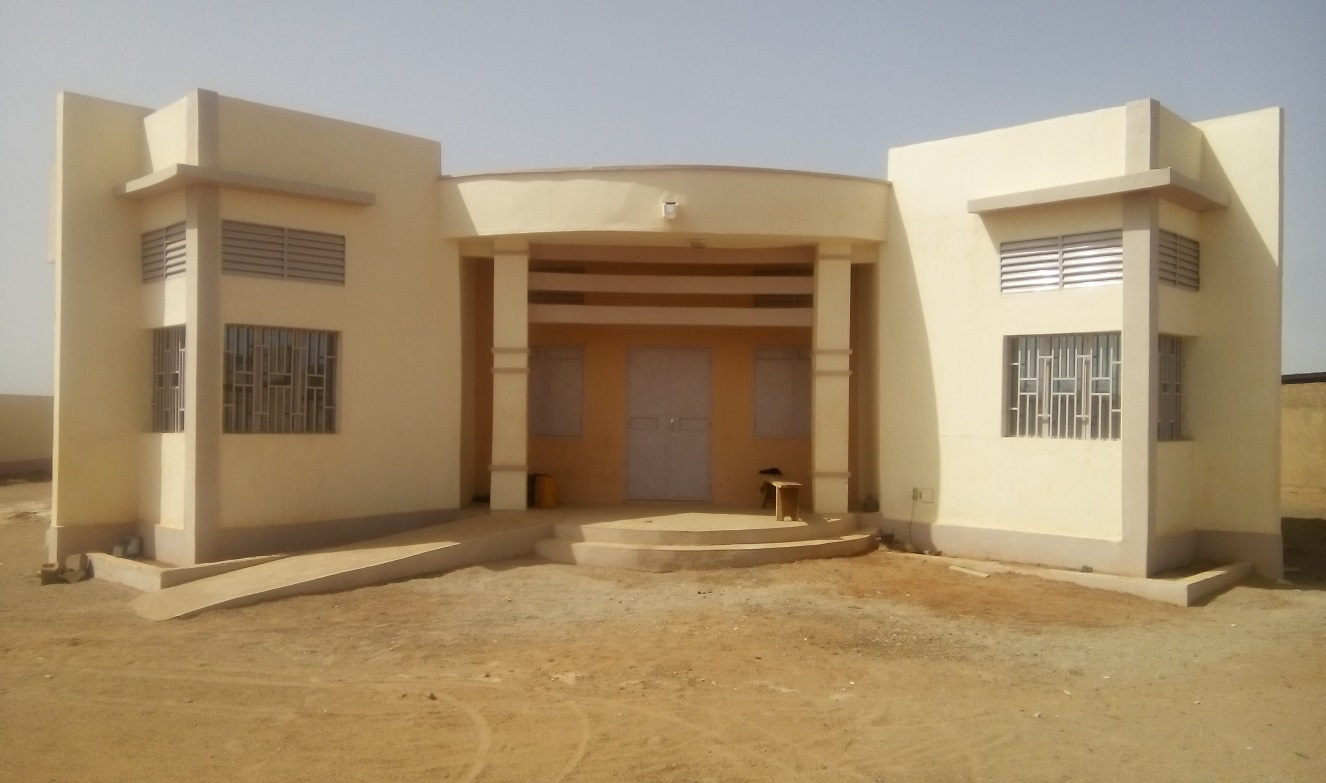 PARTICIPATION AU PROGRAMMEIl est nécessaire de mentionner que les bénéficiaires et les autres partenaires ont participé aux différentes activités du programme. Les preuves de la participation des bénéficiaires s’expliquent par le fait qu’ils se sont appropriés des éléments créés par le programme. Cette appropriation a permis à des femmes de transférer des connaissances acquises à d’autres femmes notamment sur la prévention des VBG, la participation à la vie politique, à la médiation et négociation des conflits à différents niveaux.La contribution des comités de veille, des leaders religieux dans la prévention des VBG au niveau communautaire témoigne l’implication et la participation des bénéficiaires.ANALYSE DU DEBUT D’IMPACT DU PROGRAMMEL’analyse du début d’impact des interventions a été focalisée sur les 4 axes d’intervention du programme de l’ONU Femmes :Axe1 : les femmes participent davantage aux négociations et médiations pour la consolidation de la paix et la prise en compte du genre dans la réponse humanitaireAujourd’hui, les femmes leaders disposent des capacités en négociation et médiation pour influencer la prise de décision en période de crise et post crise.Les femmes sont devenues actrices incontournables dans le dialogue et la tolérance intercommunautaire. Elles sont aussi  les fervents défenseurs des droits des femmes. Elles ont eu une prise de conscience par rapport à la défense de leur statut et de leurs droits. Un acteur de mise en œuvre a affirmé :« Elles sont actrices dans les rencontres intercommunautaires de dialogues de paix. Chaque commune a créé sa case. Cette case est composée de toutes les communautés sonrhaï, Tamashek, bambara et peulh. Elles ont pris elles-mêmes l’initiative d’expliquer et de faire comprendre aux autres femmes  en ce qui concerne la paix, la cohésion sociale, les  VBG. Elles sont devenues des expertes. Chaque femme est un relais auprès de sa famille (…), les leaders sont aujourd’hui très engagées et prêtes à rebondir sur toutes les actions qui sont préjudiciables aux femmes. La case de la paix est un patrimoine que les femmes continuent d’utiliser pour les différentes rencontres ». GRAIP_Gao. L’évaluation finale a permis d’établir le pourcentage des femmes ayant participé à la négociation et à la médiation est repartie selon les régions du Mali sur le graphique ci-dessous. Graphique 1: Pourcentage de femmes bénéficiaires ayant participé à la négociation et à la médiationOn constate que 59 % des bénéficiaires affirment avoir participé à la négociation et à la médiation au niveau communautaire. La proportion est plus élevée à Tombouctou (87 %) et Mopti (74 %).Le programme a permis aux organisations féminines de prendre en compte les préoccupations des femmes par rapport à la protection de leur droit.Graphique 2 : Pourcentage des femmes pensant que les autorités locales sont promptes (sensible, rapide) à répondre aux préoccupations sur les VBGLe pourcentage de femmes pensant que les autorités locales sont promptes (sensible, rapide) à répondre aux préoccupations sur les VBG est de 97,9% à Tombouctou et 70,4% à Gao.Il ressort des investigations que le programme a induit un début d’impact en termes de  connaissance des femmes sur la  protection de leurs droits. Ce qui a permis de favoriser la fréquentation accrue des services disponibles aux femmes.     Les cadres de concertation réalisés par les autorités de transition en collaboration avec les représentantes des organisations féminines  ont davantage  favorisé la prise en compte du genre dans le dispositif de méditation/négociation des conflits.Aujourd’hui, il faut reconnaitre que le programme a également permis aux  acteurs humanitaires de renforcer leurs connaissances en termes de planification et de budgétisation sensible au genre dans les projets humanitaires.Axe 2 : Les populations (communautés, déplacées, forces armées) bénéficient d’information sur les violences basées sur le genre/viols, de services holistiques de prise en  charge de qualité des victimes Grâce à la mise en œuvre du programme, on constate que le niveau d’informations des communautés a été renforcé en termes de prévention des violences sexuelles faites aux femmes et aux filles. Il y a une dynamique positive qui s’est installée au sein de la communauté pour une meilleure sensibilisation des populations par les femmes face aux conséquences négatives des VBG.  Cette dynamique a aussi permis de mobiliser les victimes à faire recours aux cliniques juridiques et autres intervenants.Le renforcement du niveau de  connaissance des femmes en matière de VBG et de leurs droits a contribué à réduire la fréquence de certaines violences au sein des familles à savoir l’agression physique, le châtiment corporel…Le graphique ci-dessous montre le niveau de connaissance des communautés sur la prévention des VBG selon les enquêtés.Graphique 3 : Pourcentage des femmes ayant affirmé que  les populations disposent d'informations pour prévenir les violences faites aux femmes et aux filles97% des femmes de Mopti ont affirmé que les communautés ont bénéficié d’information pour prévenir les violences faites aux femmes et filles contrairement à 79,3% dans les autres régions.L’existence des acteurs de mise en œuvre sur les VBG est perçue comme un outil de pression à l’endroit des auteurs de violences. L’évaluation a constaté que certaines victimes de violences continuent à fréquenter les ONG ou associations pour dénoncer leur agresseur et bénéficier des services disponibles.Les services créés par le programme comme les unités de prise en charge (Konna, de Douentza et de Ménaka) et  la ligne verte ont permis aux victimes de VBG de bénéficier des services de qualité. Le graphique ci-dessous fait état de connaissances des femmes sur l’existence des unités de prise en charge holistiques des victimes de VBG.Graphique 4: Pourcentage de femmes pensant qu'il existe des unités de prise en charge holistiques des victimes de VBG dans leur localitéLe pourcentage des femmes pensant qu'il existe des unités de prise en charge holistiques des victimes de VBG dans leur localité est de 85 % à Tombouctou et  particulièrement plus élevée à Gao (90,1%).Il faut signaler que le programme a  apporté un appui conséquent pour les victimes de viol et autres formes de VBG afin de bénéficier des actions adéquates pour le recours aux unités de prise en charge, la réparation/ réhabilitation des préjudices subies.Graphique 5 : Pourcentage de femmes pensant que les victimes de viols et autres formes de VBG ont bénéficié  des actions adéquates pour le recours et la réparation des préjudices subiesIl ressort que le pourcentage des femmes  pensant que les victimes de viols et autres formes de VBG a bénéficié  des actions adéquates pour le recours et la réparation des préjudices subis est élevé à Mopti (86,4%) contre 65,4% à GaoLa mise à jour par rapport aux concepts de VBG par les acteurs de mise en œuvre a été aussi un élément d’apprentissage. En  témoigne le discours d’un participant :« Je suis une juriste de formation, je pensais que je maîtrisais les VBG. Avec la mise en œuvre de ce projet, j’ai compris que les VBG sont vastes et complexes. Donc de nos jours, le projet m’a permis de renforcer mes capacités » ODI Sahel_MoptiSelon plusieurs personnes rencontrées pour l’enquête, les forces armées et de sécurités disposent des connaissances et des aptitudes en matière de prévention et de protection des femmes et des filles en situation de conflit. Leur contribution dans le cadre du programme a permis de réduire les violences faites aux femmes/filles notamment en période de post crise, malgré leur absence pendant l’occupation des régions de Tombouctou, de Gao et de Kidal.Axe 3 : Les femmes et les filles déplacées/retournées bénéficient d’une assistance économique et psychosociale de qualitéLe programme a mis à la disposition des femmes déplacées des espaces «WOYE SIIFA» opérationnels dans les lieux d’accueil.Graphique 6 : Pourcentage des femmes/filles fréquentant un espace opérationnelD’après ce graphique  plus de 4 femmes sur 5 (83 %) fréquentent un espace opérationnel de rencontre. Le pourcentage de la fréquentation d’un espace opérationnel est particulièrement faible à Gao (54 %).  La fréquentation des cases de la paix par les femmes victimes/affectées par le conflit a permis d’apporter des changements ci-après :Consolidation de la cohésion sociale au niveau communautaire. Intégration dans la société à travers la culture du pardon et l’entraide sociale Renforcement du niveau de connaissance des femmes sur les VBG (prévention et orientation des victimes). Cependant, sur le plan institutionnel, l’évaluation a constaté que la capacité de planification et de programmation des activités des cases de la paix est faible et mérite d’être renforcée pour les interventions futures.Dans le cadre du relèvement économique, le programme a permis à plusieurs bénéficiaires de réaliser un gain. Il a été constaté que certains bénéficiaires à Tombouctou, Gao et Mopti participent à la prise en charge de frais d’habillement des enfants, de frais de scolarité, de nourritures à travers la vente de condiments, des habits, de céréales…Le pourcentage de femmes qui a bénéficié de fonds pour les AGR est de 98,8% à Gao contre 60,7 % dans les autres régions. Au sujet de l’utilité des AGR les femmes ont cité par ordre de fréquence les dépenses alimentaires (76 %), les dépenses de santé (62 %), la prise en charge des frais scolaires (46 %), les habillements (44 %) et la création d’emploi (40 %).Par exemple, le parcours d’une femme bénéficiaire d’AGR de l’ONG AMPRODE sahel à Mopti est expliqué dans l’encadré ci-dessous :L’initiative des caisses de solidarité mises en place auprès des groupements de femmes a commencé à porter fruit. Les femmes s’entraident de plus en plus à travers les cotisations faites autour des caisses de solidarité. Un nouveau dynamisme de cohésion sociale entre les femmes a émergé et s’est enraciné avec conviction.Axe 4 : Les femmes sont davantage représentées au sein du parlement post transition et des organes de gestion des élections.Sur cet axe, les activités menées ont contribué à l’émergence des femmes sur la scène politique. Le programme a ainsi permis aux femmes d’être candidates aux élections législatives et de devenir des élues. Les multiples sensibilisations et de formations réalisées ont permis de réduire les pesanteurs socioculturelles freinant la participation des femmes à la vie politique et de créer plus d’engouement chez les femmes à se présenter comme candidates. Il y a eu un changement positif  de la  mentalité des femmes en termes de participation politique.Ainsi, avec la mise en place des comités de veille dans des régions, de plus en plus les organes de gestion des élections ont tendance à être plus sensibles au genre en termes de constitution  des listes et autres instances de prise de décision. Au plan régional, des femmes leaders ayant bénéficié de l’appui technique et financier du programme, ont commencé à s’intégrer au réseau régional féminin. Ce changement est perçu comme un début d’impacts lié au programme. Au plan national, le vote de la loi du quota (30%) par les parlementaires constitue une avancée en termes de représentativité des femmes au niveau des instances de prise de décisions.Malgré l’annonce de ces débuts d’impacts, des défis sont à relever. Les interventions similaires doivent s’atteler à renforcer davantage le pouvoir économique des femmes, à sensibiliser pour réduire significativement le poids des us et coutumes et à mettre l’accent sur la formation accrue des femmes en matière de leadership notamment dans les milieux ruraux.FORCES/FAIBLESSES DU PROGRAMMEANALYSE SOCIOLOGIQUE DU PROGRAMMEL’évaluation du paquet d’activités mis en œuvre par ONU Femmes et ses partenaires a permis de faire une analyse sociologique reposant sur 4 piliers principaux. La prise en compte de ces piliers pourrait améliorer le cadre d’intervention mais également de prendre en compte les groupes cibles:Les VBGMalgré la réalisation des activités spécifiques aux VBG, l’évaluation a permis de constater des insuffisances auxquelles des réponses méritent d’être apportées dans les programmes futurs.La violation des droits des femmes continue sous de nouvelles formes et par de nouveaux acteurs dans la communauté après la crise. Les autochtones ont pris le relais.Le constat qui s’impose est que des cas de viols et autres formes de violences restent non déclarées pour des raisons socio-culturelles. Les femmes/filles violées ont parfois des difficultés à rester dans leur mariage ou de trouver un conjoint dans la communauté si elles font recours à la justice. D’où l’extériorisation ou le recours à la justice après l’acte de viol, selon les victimes, constituent une sorte de « souillure » et de diminution de l’estime de soi rendant difficile leur réintégration sociale. Sur le plan institutionnel, les quelques femmes violées qui ont porté plainte grâce à l’accompagnement des acteurs de mise en œuvre, n’ont pas eu parfois gain de cause. Le traitement des dossiers des plaignantes au niveau de la justice est lent. Ce qui fait que parfois, les auteurs des violences ne sont pas punis. On assiste alors à une mise en scène des femmes/filles victimes de violences sans aboutissement de résultats. Cette lenteur dans le traitement des dossiers est perçue par les victimes comme une nouvelle stigmatisation et de discrimination à leur égard au sein de la communauté. On incite ainsi les victimes à se dévoiler sans réparation des préjudices subis à hauteur de souhait.La prise en charge des victimes de violences est devenue également un créneau où les acteurs de mise en œuvre (justice et ONG de défense des droits de l’homme) rentrent dans un jeu de division des compétences, rôles et responsabilités. Qui est légitimé à rendre la justice en cas de violence, et qui ne l’est pas ? sont des interrogations qui sont à la base des divergences entre ces acteurs qui affectent négativement l’unité dans l’action.Les acteurs de la justice parfois perçoivent mal l’implication des ONG et associations de défense des droits de l’homme  comme étant une stratégie de restreindre leur pouvoir d’action. C’est ce qui ressort des propos de cet enquêté :« Certains magistrats sont réticents à la question des femmes. Les magistrats rejettent certaines conventions internationales. Souvent on a l’impression que certains juges  n’aiment pas nos actions. Ils disent des fois que nous outrepassons nos compétences. Ils pensent qu’on leur retire une partie de leur pouvoir » APDF_Bamako.La religionDans la prévention et la prise en charge des VBG, les leaders religieux et chef coutumiers occupent une place importante lorsqu’ils sont impliqués à travers une approche participative. Ils ont une influence sur la population et ils restent des personnes ressources quant à l’interprétation du lien entre VBG et religion. C’est partant de ce constat que des acteurs de mise en œuvre comme AJM, ODI Sahel etc ont eu l’initiative d’impliquer les leaders religieux afin qu’ils contribuent à promouvoir le droit des femmes en milieu communautaire.Néanmoins, on constate jusqu’à présent qu’il n’y a pas d’unanimité autour de l’interprétation des VBG par les religieux. La divergence des points de vue sur les VBG, la mauvaise interprétation du coran ou de la bible constituent un blocage dans l’avancée de la lutte. La lutte contre les VBG, est perçue par des religieux comme un moyen de rendre supérieur la femme à l’homme. Selon des explications de certains religieux, « Dieu a voulu que l’homme soit supérieur à la femme ». Cette perception est à la base de démobilisation des religieux à s’impliquer dans la lutte.Sur le plan du mariage précoce des filles, les leaders religieux, chefs coutumiers et parents marient les filles très tôt afin qu’elles ne tombent pas dans une forme de sexualité mettant en péril les normes et valeurs sociétales.La contribution qu’apportent les leaders engagés dans la prévention des VBG pourrait être plus visible si des mesures régulières sont prises pour assurer leur formation en vue de combattre les préjugés. Le volet d’implication des leaders, et chefs coutumiers doit être un axe stratégique des interventions des acteurs de mise en œuvre en les organisant en plateforme pour vaincre les résistances. Les enfants issus des viols et mariage forcé Lors de la crise, des viols ont été commis et des filles ont été soumises au mariage forcé par les mouvements armés.L’ensemble de ces violences ont engendré de nouvelles problématiques qui n’étaient pas prévues dans le programme. Il s’agit  des enfants issus des cas de viols et du mariage forcé. L’avenir de ces enfants est compromis par faute d’identité et de prise en charge optimale. Leur intégration dans la communauté n’est pas garantie, ils sont stigmatisés et rejetés par leur famille et la société. Le programme n’avait pas prévu des actions spécifiques concrètes pour leur permettre de vivre dans un cadre meilleur.Cependant, les réponses apportées par les acteurs de mise en œuvre ont été plutôt axées sur les mères victimes que sur des enfants.Les familles d’accueilLa crise a conditionné le déplacement massif des femmes/filles à l’intérieur comme à l’extérieur du pays.Dans les zones d’accueil, les déplacées ont été les cibles prioritaires auxquelles les acteurs de mise en œuvre ont apporté d’appuis financiers et de prise en charge holistique.Les familles qui ont accueilli ces déplacées n’ont pas bénéficié directement de soutien auprès des acteurs de mise en œuvre du programme. Dans la chaine de la crise, les familles d’accueil ont été les premières organisations (cellules familiales) à soutenir les déplacées dans leur immense souffrance. Leur soutien a concerné la mise à disposition des logements, de nourritures, d’habillements aux déplacées. Il faut aussi noter qu’elles ont contribué dans l’orientation et l’accompagnement auprès des services sociaux de base : services de santé, service de développement social, éducation pour leurs enfants déplacés…La non prise en compte des familles dans le dispositif d’intervention a été aussi un aspect important qui n’était pas prévu par le programme. Or, si elles étaient concernées par des actions du programme, cela pourrait faciliter la résilience et contribuer à pérenniser les acquis du programme. Sur le terrain, des déplacées nous ont affirmé qu’elles ne vont plus retourner dans leurs localités. Celles-ci resteront à la charge des familles d’accueil.Pour  des interventions similaires, les familles d’accueil méritent d’être aussi soutenues par les acteurs de mises en œuvre.LEÇONS APPRISES/PERSPECTIVES/ ORIENTATIONSLeçons apprisesDans la mise en œuvre de ce programme, les acteurs de mise en œuvre ont appris des leçons qui constituent des atouts pour les interventions similaires :L’appropriation du concept de VBG par les intervenants et les bénéficiaires dans les zones d’intervention du programme a été un moyen de contribuer à la prévention et à la prise en charge des cas de VBG.L’implication et la participation des femmes dans la médiation et la négociation des conflits au niveau communautaire à travers la mise en place des espaces de WOYE SIIFA  ont contribué à consolider le tissu social.Le programme a permis de savoir que les femmes ont beaucoup de ressources en termes de réconciliation et de cohésion sociale pouvant changer le cours des évènements.La prise de position de certains leaders religieux sur les questions de mariage précoce et violence physique a fortement contribué à l’adhésion de plusieurs hommes pour la protection des femmes dans la communauté.Le partenariat entre acteurs de mise en œuvre et les services techniques de l’Etat  a constitué un moyen de favoriser l’ancrage institutionnel en situation de crise et post crise mais également de transférer les compétences pour une meilleure durabilité des actions entreprises. La proactivité pour la prise en compte des recommandations des évaluations a permis de lever les facteurs de blocage en apportant des mesures correctrices à travers une approche participative.L’insuffisance dans la maîtrise des normes et procédures des partenaires financiers par les acteurs de mise en œuvre a influé sur le respect de la mise en œuvre effective des activités selon la durée initiale du programme d’urgence.La fréquence de l’insécurité dans les zones d’intervention a géographiquement limité les actions et affecté le dispositif de suivi-évaluation.La restriction de la durée des projets du côté des acteurs de mise en œuvre a rendu difficile la pérennisation des acquis et n’a pas permis de prendre en charge tous les besoins prioritaires des bénéficiaires.La mobilisation des fonds auprès des PTF en vue de mener des actions de renforcement des bénéficiaires et d’intégrer ceux qui ont été négligés par le programme  constitue un moyen de réussir la transition d’une situation de crise humanitaire à un développement durable. Perspectives/orientationsLe programme multi-acteurs de l’ONU Femmes, a permis d’expérimenter des approches, des stratégies et d’aboutir à des résultats. Ainsi, la mise en œuvre du programme a permis de capitaliser des expériences positives et d’identifier des points d’insuffisance qui restent des défis majeurs à relever par ONU Femmes et ses partenaires.Dans la conception, planification et mise en œuvre d’autres activités ou des programmes similaires, une priorité doit être accordée à la consolidation des acquis et l’intégration des nouveaux groupes cibles :La consolidation des acquis passera par l’observation et le suivi des interventions. Cela s’explique par le fait que certains acteurs de mise en œuvre n’avaient pas suffisamment d’expérience pointue dans la prise en charge des VBG. Il est nécessaire de suivre et d’accompagner ces acteurs de mise en œuvre pour renforcer la durabilité institutionnelle.Du fait que la sécurité n’est pas maîtrisée et garantie sur toute l’étendue du territoire, cela pourra fragiliser les acquis. D’où la nécessité de renforcer continuellement le suivi et l’accompagnement dans le but de maintenir le cap.Les actions futures doivent aussi être menées dans le cadre du plaidoyer pour l’application de la loi du quota 30% pour mieux assurer le développement du leadership féminin, la nomination des femmes dans certaines structures sur la paix comme la CVJR, l’opérationnalisation du fonds FAFE… Ainsi des stratégiques spécifiques méritent d’être adoptées pour qu’une loi spécifique contre les VBG soit votée et appliquée mais aussi de faire changer  des articles en défaveur des droits des femmes contenus dans le code des personnes et de la famille…Pour une meilleure prévention des VBG, la mise en œuvre de l’ « Agenda 1325 » à travers des recherches permettra de renforcer les acquis dans ce domaine en nouant des partenariats avec les universités et institutions de recherche.Les orientations futures du programme doivent être axées à la fois sur les aspects managériaux du programme mais également de poursuivre l’accompagnement des bénéficiaires du programme et un passage à l’échelle.	CONCLUSION/ RECOMMANDATIONSConclusionLa mise en œuvre du programme de l’ONU Femmes dans un contexte de crise et post crise a permis de réaliser des projets. De 2012-2016, le programme a apporté des réponses aux différents problèmes identifiés au départ s’inscrivant dans un partenariat multi-acteurs.L’évaluation finale a permis d’identifier et apprécier des performances et des innovations induites par l’intervention des acteurs de mise en œuvre du programme dans une situation d’insécurité où les besoins des bénéficiaires du programme étaient urgents. Il s’agit :Partenariat entre les acteurs : le programme a permis de renforcer la collaboration entre les acteurs de mise en œuvre à travers la réalisation des activités portant sur les AGR, VBG, participation des femmes à la négociation et médiation et leadership féminin.Reproduction et utilisation des best pratiques : dans le cadre des interventions en situation de conflit, le programme a été un moyen de reproduire et appliquer des pratiques qui ont été jugées comme stratégies et outils pour  favoriser, créer, et renforcer la cohésions sociale au sein de la communauté. C’est le cas de la mise en place des espaces de rencontres « WOYE SIIFA » dans les différentes régions d’intervention du programme et qui ont permis aux femmes de jouer leur rôle dans la résolution de conflit au niveau communautaire. Cette initiative a fait du succès sur le terrain et a été perçue comme un cadre de reconstruction pour les femmes.Mise en place des unités de prise en charge holistique comme patrimoine : le programme a permis de renforcer le dispositif de prévention et de prise en charge des VBG à travers la mise en place de ces unités. Introduction des AGR aboutissant à des impacts positifs sur les femmes et la communauté : il faut signaler que cette initiative a permis à plusieurs femmes de se relever économiquement de façon individuelle. Certaines femmes ont pu contribuer à la prise en charge des dépenses familiales mais aussi à créer d’emploi dans la communauté.Malgré ces résultats liés au programme, les défis à relever sont énormes. L’insécurité résiduelle, les conflits intercommunautaires parsemés çà et là fragilisent les acquis du programme. La libre circulation des personnes et de leurs biens constitue des préoccupations majeures pour les communautés. A chaque fois que de nouveaux conflits s’éclatent, il y a des incidences de VBG, de destruction de la situation socio-économique des communautés notamment des femmes/filles.L’orientation future du programme réside donc à la fois dans la consolidation des acquis à travers le suivi des actions mises en œuvre mais également dans la levée de fonds pour faire face aux besoins nouveaux et actuels des communautés.Recommandations	L’évaluation a permis de formuler quelques recommandations qui pourraient  consolider les acquis et de dégager des pistes novatrices pour les interventions similaires. Les recommandations sont consignées dans la matrice ci-dessous.Références BibliographiquesAJIM, Prévention et prise en charge des survivantes de VBG dans les régions de Tombouctou, Mopti et Bamako.AJM, Rapport annuel, 2013-2014AJM, Utilisation des instruments juridiques par les acteurs judiciaires et extra judiciaires dans la lutte contre les violences faites aux femmes, Rapport annuel 2012.AMPRODE Sahel, Projet de réinsertion socio-économique des femmes et filles affectées par le conflit arme dans les régions Mopti, Gao et Tombouctou, Janvier 2015AMPRODE Sahel, Rapport Annuel, Assistance économique et psychosociale aux femmes et filles déplacées du fait du conflit armé dans les régions nord du Mali" Phase 2, 2013-2014APDF, Maison d’accueil et d’hébergement des femmes/filles victimes de Violences Basées sur le genre, rapport mensuel ,2013APDF, Rapport de capitalisationAPDF, Rapport Général de l’Atelier 28,29 Décembre 2012CAFO, Case de la paix, Rapport Trimestriel 2013.CAFO, Case de la paix, Rapport Trimestriel 3014CAFO, Etat des lieux des casesCAFO, Rapport d’Etape projet promotion des cases de la paix des femmes au mali  «  woye siffa », Avril-Décembre 2013CAFO, Réunion d’échange avec l’équipe du projet de la CAFO/ONU Femmes, 2014   CMDID, Contribuer à la remise en marche du processus démocratique Malien, décembre, 2014.EFFAD, Projet d’Assistance Psychosociale et Economique des Femmes et Filles Déplacées et Restées sur place dans la commune Rurale de Tessalit, Rapport Annuel, Mars 2014FCF, RAPPORT d’activités de fin de projet, Novembre 2014 à Avril 2016.MPFEF, Mise en œuvre du Plan d’Action de la Politique Genre du Mali, Rapport 2013MPFEF, Mise en œuvre du Plan d’Action de la Politique Genre du Mali, Rapport 2012National Democratic Institute Mali, NDI, Analyse Genre des Elections Législatives 2013 au Mali, Mai 2014ODI Sahel, projet d’appui à la lutte contre les violences Basées sur le Genre et la prostitution du fait conflit armé dans la Commune Rurale de Konna, Décembre 2013.ONU Femmes, Programme Assistance aux Femmes/filles Affectées par le conflit et participation des Femmes au processus de consolidation de la paix au Mali, Rapport Technique d’Etape, janvier-Décembre 2014 ;ONU Femmes, Programme Assistance aux Femmes/filles Affectées par le conflit et participation des Femmes au processus de consolidation de la paix au Mali, Rapport Technique d’Etape, Octobre 2012 à juillet 2013.ONU Femmes, Programme Assistance aux Femmes/filles Affectées par le conflit et participation des Femmes au processus de consolidation de la paix au Mali, Rapport Technique d’Etape, Octobre 2012 0 Décembre 2013.ONU Femmes, stratégies de décentralisation et de pérennisation du Système Ligne Verte, Rapport de l’atelier bilan et Validation Janvier 2015.Rapport ONU Femmes, 2012-2016Analyse critique des acteurs d’influence à l’accélération de l’abandon de la pratique des MGF/Excision au Mali, UNICEF/PNLE 2016.ANNEXESANNEXE 1 : FICHE DE BONNE PRATIQUE (LE N° VERT POUR LES CAS DE VBG DU MALI)Source: Cabinet TMC Consulting Group Mali 2016ANNEXE 2 : RECAPITULATION DES INDICATEURSRESULTAT1RESULTAT 2RESULTAT 3RESULTAT 4Rapport final paix et sécurité, ONU Femmes 2012-2016ANNEXE 3 : LISTE DES PARTENAIRES DE MISE EN ŒUVRE & POSITIONNEMENTS STRATEGIQUESACORDAssociation de Coopération et de Recherche pour le DéveloppementAJM Association des Juristes Maliennes AMPRODE SAHEL Association Malienne pour la Protection et le Développement  de l’Environnement au Sahel AMSSAssociation Malienne pour la Survie au SahelAPDFAssociation pour le Progrès et la Défense  des Droits des FemmesAPROFEMAssociation pour la Promotion de la Femme et le DéveloppementASDAPAssociation de Soutien au Développement des Activités de PopulationASGAssociation Subaahi GumoCCAT Cadre Conjoint d’Appui à la Transition des Nations Unies CDEConvention relative aux Droits de l’Enfant CDR Commission Dialogue et Réconciliation  CEDEFla Convention sur l’Elimination de toutes les formes de Discrimination à l’Egard des FemmesCEDEAO Communauté Economique des Etats de l’Afrique de l’Ouest  CJVRComité, Justice, Vérité et RéconciliationCMDID Centre Malien pour le Dialogue Interpartis et la Démocratie CROCEPComité Régional d’Orientation de Coordination et d’Evaluation du PRODESSCSCOMCentre de Santé CommunautaireCSPFCaisses Solidaires à Performances FaiblesCSPFCaisses Solidaires à Performances FortesCSPMCaisses Solidaires à Performances MoyennesCVJRCommission Vérité Justice et RéconciliationDRDS ESDirection Régionale du Développement Social et de l’Economie SolidaireDRPFEFDirection Régionale de la Promotion de la Femme de l’Enfant et la FamilleEFFAD Eduquer Former les Femmes, un Appui au Développement EMGA Etat-major Général des Armées FCIFamiliy Care International FENACOFFédération Nationale des Collectifs FémininesGASS MaliGroupe d’Action et d’Appui au Sahel MaliGIEGroupement d’Intérêt EconomiqueGPDCF Groupe Pivot Droits et Citoyenneté des Femmes GRAIP Groupe de Recherche pour l’Amélioration des Initiatives des Populations GREFFA Groupe de Recherche, d’Etude, de Formation- Femme Action JUPRECJustice, Prévention, RéconciliationMAHSPA Ministère de l’Action Humanitaire de la Solidarité et des Personnes Agées MATDAT Ministère de l’Administration Territoriale de la Décentralisation et de l’Aménagement du Territoire MDAC Ministère de la Défense et des Anciens Combattants  MEAH Ministère de l’Economie et de l’Action Humanitaire  MINUSMAMission Multidimensionnelle Intégrée des Nations Unies pour la Stabilisation au Mali.MPFEF Ministère de la  Promotion de la Femme, de l’Enfant et de la Famille MJ Ministère de la Justice ONG Organisation Non Gouvernementale ONG TAOUSSA Organisation Non Gouvernementale Taoussa (Localité du Cercle de Bourem, région de Gao) PIDCPPacte International relatif aux Droits Civils et Politiques PIDESCPacte International relatif aux Droits Economiques, Sociaux et CulturelsPRODESSProgramme de Développement Socio-SanitairePTFPartenaires Techniques et FinanciersUNFPA United Nations Population Fund (Fonds des Nations Unies pour la Population) UNICEF United Nations Children Fund (Fonds des Nations Unies pour l’Enfance) ONU Femmes  Entité des Nations Unies pour l’Egalité des Sexes et l’Autonomisation de la Femme  OSC Organisation de la Société Civile PDSECPlan de Développement  Economique Social et CulturelPNUD Programme des Nations Unies pour le Développement  POPlan OpérationnelREPSFECO Réseau Paix et Sécurité des Femmes de l’Espace CEDEAO; section Mali URTELUnion des Radios et Télévisions LibresVBG Violences Basées sur le Genre WILDAF Women in Law and Development in Africa RégionMoptiTombouctouGaoAutres régionsTaille de l'échantillon (Nombre de bénéficiaires)746866-Taille de l’échantillon effectivement couvert66968129RégionNbre entretienSemi-structuréNbre de focus groupNbre de questionnaireKayes (Kita)113Sikasso (Bougouni)116Mopti10366Tombouctou8296Gao9281Total279272Graphique 7 : Pourcentage de femmes ayant reçu un fonds pour entreprendre une  AGRGraphique 8 : Utilité de cet appui financier sur vous, votre famille et la communautéForcesFaiblessesAlignement du programme aux objectifs de la Politique Nationale GenreAdéquation entre les interventions et les besoins des bénéficiaires.Couverture du programme dans les régions du nord et certaines localités du sudSynergie d’intervention entre les acteurs de mise en œuvreRelèvement économique des femmes/filles à travers les AGR Mise place des unités de prise en charge holistique des victimes de violencesRenforcement de la cohésion socialeFormation des forces armées et de sécurité sur les VBGMise en place de la ligne verteImplication des hommes (hommes et leaders religieux) dans la prévention des VBG Insuffisance dans la maîtrise des procédures et normes du programme par certains acteurs de mise en œuvreInsuffisance d’intervention au niveau communautaire  à cause de l’insécuritéRetard dans le démarrage des activités de certaines ONG de mise en œuvreInsuffisance de montant octroyé aux bénéficiaires pour le relèvement  économique.Eléments à prendre en compteStratégie de mise en œuvreRenforcer davantage le système de suivi-évaluation du programme en adoptant à la fois une stratégie de suivi VerticalLe renforcement des capacités des suivi-évaluateurs des différents acteurs de mise en œuvre est utile. La mise en  œuvre des supervisons formatives permettra d’apporter des solutions au cas par cas pour améliorer la communication sur le programme en ayant une base de données plus fiableOrganiser des formations auprès des acteurs sur les normes et procédures de l’ONU FemmesIl s’agira de renforcer les capacités des acteurs de mise en œuvre surtout les responsables financiers des différentes ONG dans le domaine de gestion financière. Ce qui permettra de réduire les blocages et d’être plus efficace et efficient dans la mise en œuvre des activités.Adopter d’une loi spécifique contre les VBGLa réalisation des campagnes de plaidoyer auprès des décideurs politiquesAppuyer techniquement les groupements de femmes en allant vers les coopératives, GIELes femmes déplacées organisées en groupements par certains acteurs de mise en œuvre ne sont pas reconnus légalement. Il est important de mener des activités d’appui auprès de ces groupements afin qu’ils puissent bénéficier un cadre légalAppuyer techniquement et financièrement les groupements de femmes bénéficiaires d’AGR dans le but d’entreprendre des Activités à caractère commun (transformation des produits locaux, maraîchage, pisciculture, élevage, agriculture etc.)La mise à disposition des équipements adéquats permettra davantage de réussir la transition vers les activités plus diversifiées. La formation de ces groupements dans divers domaines comme la transformation des produits locaux, maraichage est aussi utile.Pour ce faire, une identification des cas de success story  des groupements d’AGR est utile pour une meilleure prise en compte de leurs besoins spécifiques.Faire de plaidoyer afin que l’opérateur téléphonique (Orange) puisse accepter l’aiguillonnage de la ligne verteLa ligne verte fonctionne uniquement avec Malitel. A cet effet, il est nécessaire de mettre en œuvre des activités de plaidoyer auprès du gouvernement pour que tous les réseaux téléphoniques nationaux acceptent l’aiguillonnage de la ligne verte pour plus d’efficacitéRenforcer et équiper les unités de prise en charge holistique en formant de personnel compétent.Pour y parvenir, l’identification des besoins doit être faite et apporter des solutions appropriées. Des séances de renforcement des capacités des intervenants sont utiles dans le but d’harmoniser leur savoir sur les concepts de VBG.Adopter des stratégies novatrices pour vaincre les obstacles liés à la religion en termes de prévention de VBGL’implication des leaders religieux dans la prévention des VBG permettra d’améliorer la visibilité des actions des intervenants. Pour atteindre les objectifs, ils doivent être suffisamment outillés sur les concepts de VBG permettant de créer une synergie d’action avec les acteurs de mise en œuvre.Prendre en compte les enfants issus de viols, mariage forcé et les familles d’accueil dans les interventions similairesLa réalisation des interventions intégrées auprès des enfants issus de mariage forcé, viols est une priorité pour les actions futures. Il s’agira d’offrir des soins de prise en charge médicale, d’éducation pouvant améliorer leur bien-être.L’appui des familles d’accueil à travers le renforcement des capacités en métier à impact rapide, des équipements, des kits d’hygiène sont aussi des stratégies qui doivent être prises en compte dans les interventions similaires.Appuyer techniquement et financièrement les femmes candidates pour les élections municipales à venirVu le report successif de ces élections, des séances de formation en communication sont utiles pour que les femmes candidates arrivent à convaincre l’auditoire au moment des campagnes. Aussi des appuis financiers seront nécessaires.Le 80 333 (N° vert) un outil efficace de prévention contre les VBG au MaliLe 80 333 (N° vert) un outil efficace de prévention contre les VBG au MaliPériode : Juin 2016 Auteur : Equipe d’évaluation TMC Consulting Group MaliType de document fiche de bonne pratiqueÉditeur ONU Femmes et TMC Consulting Public cible Partenaires Techniques et Financiers (PTF)Acteurs de la lutte contre les VBGGouvernement du Mali Objectif Partager l’expérience avec les autres acteurs et les autres pays;Documenter un cas de bonne pratique dans le cadre de l’évaluation du Programme Paix et Sécurité de l’ONU Femmes MaliLieu / couverture géographique Bamako Mali,Couverture : nationale Introduction Recrudescence du nombre de VBG au Mali suite à la crise sécuritaire, humanitaire et politique en 2012. Mise en place d’un N° vert spécifique VBG comme moyen d’intervention rapide en vue d’une prévention des violences ou d’une prise en charge diligente de la victime. Parties prenantes/acteurs Bénéficiaires/groupe cible : Victimes des VBG Utilisateurs du N° vert : les citoyens qui assistent à une agression ou violences faites aux femmes/fillesPartenaires :Ministère de la Sécurité et de la Protection Civile : abrite le projet ONU Femmes : donateur de ressourceDirection Nationale de la Police : Agence de mise en œuvre Partenaires associés : Service de sécurité (patrouille etc.) : arrêt de la violence,Service de la protection civile : référence de la victime dans un centre de santé Centres de santé : prise en charge médicalePolice judiciaire : préparation de dossier pour la justice,ONG de prise en charge des VBG : prise en charge holistiqueTypes de menace ou de violence : VBG (viol et autres violences sexuelles, agressions physiques, etc.). Profil des victimes : principalement des femmes et généralement des jeunes femmes ou filles déplacées/retournéesApproche méthodologique La police ayant déjà des prédispositions et des expériences antérieures de N° d’appel a été le porteur du projet. Création d’un N° vert VGB de 5 chiffres facile à retenir. L’opérateur téléphonique partenaire actuel est la SOTELMA qui est en lien avec le centre d’appel. Le centre d’appel utilise la radio pour une couverture géographique nationale avec les services de sécurité. Une permanence est assurée 24 h/24 par une brigade au niveau du centre d’appel. La brigade est investie d’un plus grand pouvoir lui permettant de donner des instructions même à ses supérieurs en grade.Mise en place des centres régionaux à Sikasso, Mopti, Gao et Tombouctou.Mise en place également des bureaux genre pour suivre des actions entreprises par la police judiciaire.ValidationLe N° vert est un outil rapide et efficace de prévention de VBG Il a été validé par le Ministère de la Sécurité et de la Protection Civile et ONU Femmes le 80 333 est un N° officiel Création du N° vert par la décision N°…….Impact Nombre d’intervention au 1er trimestre : 3142 (y compris les VBG) Facilité de dénonciation des VBG ;Facilité de communication entre les Directeurs Régionaux et leurs agents à la périphérie Renforcement de la synergie d’action entre les forces de sécurité (police, protection civile, police judiciaire….)Innovations Premier N° vert spécifiquement VBG au Mali avec une couverture nationale. Facteurs clés de succèsEngagement des plus hautes autoritésDisponibilité de moyen de communication à portée très large (radio par exemple)Disponibilité d’un opérateur téléphonique à faire la connexion avec le centre d’appel gratuitementDisponibilité de locaux adaptés et utilisation du personnel de l’Etat Délégation d’un plus grand pouvoir à la brigade de permanenceContraintesRefus de l’Orange Mali à participer dans le projet ;Le nombre élevé d’appels n’ayant pas de lien avec les violences ;Les représentations : Certains (souvent même des intellectuels) pensent que c’est une histoire de toubab ;Au lieu de voir l’aspect sécurité des femmes, d’autres personnes pensent que le N° vert donne plus de pouvoir de domination à la femme. Enseignements tirésDans l’impossibilité d’affecter un policier à chaque citoyen, le N° vert VBG est un moyen de prévention des VBG ;La police est alertée par d’autres personnes (rarement par la victime) donc le succès du N° vert VBG est dû à une participation citoyenne ;Le N° vert protège l’honneur et la vie de beaucoup de femmes Durabilité Le N° vert est un N° officiel, connu par tous et facile à retenir ;L’appel est gratuit ;Le N° vert VBG est intégré dans un service sécurité d’une façon pérenne et impliquer les autres services de sécurité sur l’étendue du pays. Reproductibilité et/ou changement d’échelle Le centre d’appel de Bamako qui a une couverture nationale est en train d’être reproduit à plus petite échelle (centres régionaux). Pour reproduire la pratique, il faut : Que la lutte contre les VBG soit une priorité de l’Etat et que le Ministère en charge de la sécurité et de la protection civile soit porteur du projet;Que le N° vert soit officiel et créé par une décision ;Que l’Etat s’engage à intégrer le projet dans un de ses services et y affecter son personnel ;Que le personnel soit formé sur les VBG et sur les droits de l’homme ;Une synergie entre les services de sécurité (police, pompier, gendarmerie, garde républicaine, les militaires..) ;Une synergie entre les services de sécurité et les services de la santé et de la justice ;La collaboration d’un opérateur téléphonique qui offre ses services gratuitementLa disponibilité des équipements adaptésLa promotion du N° vert à travers une communication soutenue au sein de la communication.ConclusionLe N° vert a renforcé la sécurité des citoyens notamment des jeunes femmes et des filles. Il a permis de sauver beaucoup de vies.Il a également contribué à faciliter la communication entre les Directions régionales des services de sécurité et leur personnel à la périphérie (postes frontaliers).‘’De notre maison nous pouvons appeler pour informer la police sur les agressions, dans l’anonymat, avec rapidité et en toute sécurité’’. Agent de la police_Bamako. Contacts Direction Nationale de la Police du Mali, (….) Commissaire Divisionnaire de PoliceLien URL de la pratique Site de la policewww……… (demander à HAIDARASite(s) Internet en relation avec la pratique -Autres matériaux élaborés -ACTIVITESPREVUESREALISEESFormation de 200 médiatrices au niveau national et communautaires (40 nationaux, 20 par région soit 120 à la base) avec développement/mise en œuvre de plans d’action régionaux200 médiatrices à former365 forméesDévelopper les plans d’action régionaux pour la cohésion sociale, le suivi des déplacées, la médiation/négociation à mettre en œuvre par les pools de médiatrices dans les régions et le district de Bamako favorisant ainsi une forte implication des femmes à la base8 à développer8 développés par REPFECOSoutenir la participation des femmes leaders aux différentes rencontres de négociation/médiation en vue d’un accord de paix au niveau sous régional et international (prise en charge des voyages, visites aux camps de déplacés/réfugiés, visites d’échange)Différentes rencontres qui se tiendrontPrise en charge de deux femmes du réseau pour leur participation au sommet du GIMAC ;Appui participation accord d’Alger et Ouagadougou ;.Participation au sommet de Bruxelles sur le Sahel le 9 avril 2013Participation aux CSW,Organiser deux (02) caravanes nationales de Paix et de solidarité avec toutes les organisations féminines au Mali (avec rencontres des leaders communautaires dans les localités parcourues)2 caravanes prévenues8 caravanes réalisées (avec REPSFECODocumenter et publier l’implication des femmes du Mali dans les actions de retour/consolidation à la paix (historique sur le combat démocratique des femmes, les actions entreprises avec les cas de succès et d’échecs)Conduire des activités Spécifiques..Collecte d'informations sur les expériences des femmes leaders pour réaliser une bibliothèque historique du mouvement féminin au Mali (égalité, développement et paix)/CADEFÉlaborer les propositions des femmes du Mali pour la sortie de crise et leur prise en compte dans les organes de transitionInclut dans les PAN 1325 faits à travers des ateliers sur l’identification des priorités des femmes et l’atelier des femmes  leadeurs du MaliOrganiser des rencontres périodiques d’interpellation des organes de transition sur les résultats de mise en œuvre des propositions des femmes, surtout sur les violations des droits des femmes, les cas de viols au niveau national et régionalAu 1 moins RencontreREPSFECO :Appuyer les mouvements des femmes pour interpeller les organes de transition sur les résultats de mise en œuvre de la feuille de route, les violations des droits des femmes, surtout les cas de viols ((le Manifeste des Femmes du Mali)Organiser des visites de solidarité auprès des femmes dans les camps des réfugiés et de partage d’expérience dans les autres paysAu moins 1 visiteREPSFECO : visite des femmes maliennes aux blessés de guerre Tchadiens et Maliens dans les hôpitaux de Bamako et Kati, avec une contribution financière pour leur prise en charge deux visites d’échange au Niger et au Burkina dans deux camps de réfugiés par LRR et deux responsables d’ONU FemmesOrganiser deux (02) ateliers sur genre et humanitaire en partenariat avec les différents clusters2 AteliersREPSFECO : 3 Ateliers sur le processus de dialogue intercommunautaire en matière de vivre ensemble à l'intention des déplacées du nordParticiper aux missions d’identification des besoins et assurer la prise en compte du genre dans les différents outils et méthodologiesAu moins 1 participationAteliers sur les priorités des femmes dans la résolution des conflitsAppui à la mise en place d’un cadre de suivi sexo spécifique au niveau de chaque clusterAppuyer le Gouvernement pour la mise en œuvre du marker genre dans la planification et l’affectation des ressources dans les différents programmesFinancement du Plan d’action du Gouvernement pendant les années de mise en œuvre du programmeOrganisation de sessions de formations des responsables des départements ministériels en PBSG, mise en place d’un pool d’experts pour l’accompagnement des départements ministériels dans l’élaboration du rapport genre annexé à la loi des financesACTIVITESPREVUESREALISEESOrganiser une rencontre nationale sur la relecture des dispositions législatives et règlementaires national et international ratifié par le Mali sur les violences basées sur le genre/viols en situation de conflit A faireRéaliséA faireRéalisé avec la mise en place  d’un conseil consultatif de la société civileMise en place d’un pool d’experts pour la formulation d’une proposition de loi sur la lutte contre les VBGOrganiser des rencontres d’échanges entre les parlementaires, les juristes et les organisations féminines sur les violences basées sur le genre ainsi que des sessions d’audition entre les victimes, les parlementaires et les leaders religieux A faireLa rencontre d’échange avec les parlementaires a été réaliséeAssurer une large diffusion des dispositions législatives et réglementaires adoptés dans le domaine de la lutte contre les violences basées sur le genre y compris la formation des agents de la justice et des auxiliaires (centres d’assistance judiciaire, Centres d’Accès au Droit ; etc) A faireToutes les formations prévues pour le corps judiciaire ont été réaliséesPlaidoyer pour la prise en compte du Genre dans la réforme sécuritaire et les organes de gestions des forces de défense et de la sécurité de transition et post transition A faireEntreprise mais non encore aboutiElaborer des messages de prévention sur les violences basées sur le genre et orientation sur les services de prise en charge A faireCela a été fait conjointement avec le ministère du genre et la société civile Organiser des séances de sensibilisation à travers les radios locales, télévisions et des campagnes de proximité à l’intention des communautés (Femmes, Hommes, jeunes scolaires et non, leaders religieux et communautaires) des Hommes en uniforme) sur les conséquences des VBG/viols en situation de conflits Former les acteurs (OSC, groupements féminins, leaders religieux etc) sur le plaidoyer en faveur de la lutte contre l’impunité A faireRéalisé et a atteint environ 253296 personnes durant la période de mise en œuvre du programmeIntégrer des unités de prise en charge dans les hôpitaux/centres de santé fonctionnelles des trois régions occupées et dans les structures de santé militaire/Police A faireProcessus entamé  Renforcer la prise en charge psychosociale et juridique dans les cliniques juridiques, existantes à Mopti, Bamako, Ségou au bénéfice des femmes déplacées, les épouses des militaires A faireAteliers de formation du staff des unités ainsi que  l’équipement des unités réalisésRenforcer le système de référence et de contre référence entre les différents intervenants ou porte d’entrée des victimes dans les zones de mise en œuvre du programmeA faireParfaite synergie d’actions et complémentarité  entre les partenaires de mise en œuvre du programmeEquiper (tables, chaises, ordinateurs, imprimante, photocopieuse et en logistiques (motos Yamaha 80) les unités de prise en charge et les relais communautaires pour la prise en charge des victimes de VBG/Viols A faireExécuté à 100%Organiser des sessions de formation des différents acteurs de la société civile sur la documentation, le suivi des violations des droits ainsi que des magistrats et auxiliaires de justice, des policiers et des avocats des zones d’intervention sur les questions de VBG, notamment le droit des femmes en situation de conflit A faireExécuté à 100%Identifier et documenter les différents cas de viol et des violations des droits des femmes pour la réparation des préjudices A faireExécuté à 100% à travers WILDAFdévelopper une base de données sur les violations des droits des femmes/viols en préparation de la phase de justice transitionnelle ; publier le recueil de témoignage A faireProcessus en cours plaidoyer auprès du Gouvernement et des PTFs pour le renforcement du cadre institutionnel, la mise en place de fonds d’indemnisation des victimes de Viols et la réparation des préjudices des victimes de viols et toutes autres formes de VBG A faireExécuté à 100%Appuyer toutes les victimes faisant l’objet de stigmatisation et de rejet de la part de leurs familles/communauté et organiser des visites à domicile A faireEn cours d’exécution Durant la, période de mise en œuvre les victimes identifiées ont été assistéesOrganiser une enquête de base et de suivi sur les connaissances, attitude et pratique des forces armées du Mali en matière de VBG/Viols A faireEn cours d’exécutionOrganiser 80 ateliers de formation au bénéfice de 4000 Forces armées dans les zones de cantonnement avancée (Bamako, Mopti, Ségou, Kayes) et faire le suivi de la sensibilisation des pairs éducateurs formés auprès de 20 000 FDS (5 par personnes formés au moins) A faireExécuté à plus de 100% a permis de formé 6223 contre 4000 prévusFormer des points focaux Genre/VBG dans les différents commissariats des zones d’intervention et appuyer les actions de prise en charge judiciaire des victimes de VBG/Viols A faireExécuté à 100%Confectionner et diffuser des dépliants imagés sur les dispositions spécifiques en rapport avec les hommes en Uniformes contenues dans les R 1325, 1820,1888, 1889  et la CEDEFA faireExécuté à 100%Mettre en place et assurer le fonctionnement d’une ligne verte au sein de la Police  pour l’alerte et autre dénonciation urgente  A faireExécuté plus de  100% car la ligne a été élargie  à 5 autres régionsAppuyer les associations des femmes en uniforme pour la défense de leurs droits et la réduction des stéréotypes dans les corps  A faireEn cours d’exécutionEtablir un partenariat avec l’Ecole de maintien de la Paix pour  (i) l’intégration du module Genre dans le curricula de formation, (ii) l’organisation  7 ateliers de formation à l'intention de 200 Forces de maintien de la Paix de la CEDEAOA faireLe Partenariat est Réalisé  et les formations ont été faites, cependant l’intégration du genre dans le curricula n’est pas encore aboutiApporter une assistance technique pour les actions Genre/VBG au sein des Forces armées (spécialiste Genre/VBG  en direction des Forces armées – contrat de Service) ainsi que le développement de la coopération Sud Sud avec les pays ayant des programmes similairesA faireExécuté à 100% avec une visite au RwandaACTIVITESPREVUESREALISEES Appuyer la mise en place des espaces conviviales d’échange et de discussion des femmes et filles déplacées/retournées   « WOY SIIFA »  A faireRéalisé à 100%Assurer la prise en charge psychosociale des Femmes et filles  déplacées/retournées  dans les WOY SIIFA (pool national de psychologues) A faireMise en place d’un pool national de psychologues ;Prise en charge psychologique  des femmes et des filles déplacées dans les woysifaOrganiser des visites à domicile auprès des familles d’accueil pour améliorer l’acceptation des déplacées dans les ménages A fairePlusieurs visites à domicile ont été organisées auprès des familles d’accueil Former  90 femmes leaders, pairs éducatrices  du Nord pour l’animation des WOY SIIFA (case de la femme)  et la préparation au retourA faireRéalisé à 100%Faire une étude d’identification des besoins des femmes dans les lieux d’origine et d’étudier la possibilité de les poursuivre dans les lieux d’accueilsA faireRéalisé à 100%Assurer le financement de 6 000 «projets à impact rapide » en direction des femmes déplacées les plus vulnérables  pour l’amélioration de leur condition de vie dans les lieux de déplacement  A faireRéalisé à 100% à travers les groupements financés par le projetAppuyer le développement des plans d’affaire, le suivi des bénéficiaires pour l’exercice des activités économiques des femmes déplacées/retournéesA faireRéalisé à 100%ACTIVITESPREVUESREALISEES Appuyer la mise en place des espaces conviviales d’échange et de discussion des femmes et filles déplacées/retournées «WOY SIIFA»  A faireRéalisé à 100%Appuyer la prise en compte du genre dans les organes chargés des élections et de la transition (MATDAT, CENI, DGE, Délégués, Observateurs)   A faire processus en cours de réalisationMettre en place 8 cadres de concertations Genre régionaux et d’un cadre national pour capitaliser les avancées  en matière de Genre et suivre les actions entreprises dans les régions en rapport avec la participation politique des femmesA faireRéalisé (6 cadres de concertation des femmes des partis politiques mis en place)Plaidoyer pour la prise en compte des dispositions favorables (système de quota, mesures spécifiques) au positionnement  des femmes  dans les instances électives lors de la révision de la loi électorale et la charte des partis politiques   A faireRéalisé Adoption de la loi sur la promotion du genre Apporter un appui direct aux femmes candidates aux élections présidentielles et législatives  (formation des candidates, appui à la campagne des candidates têtes de liste) A faireRéalisé à 100%Organisation de sessions de formation et de coaching des candidates aux élections législatives de 2013Apporter un appui direct aux femmes candidates aux élections Municipales  (formation des candidates, appui à la campagne des candidates têtes de liste)A faireNon réalisé pour cause de Report des élections municipales Soutenir les femmes vulnérables et marginalisées, déplacées pour l’acquisition des moyens nécessaires à l’exercice du droit de vote (documents administratifs nécessaire au vote)  A faireRéalisation d’activités de soutien et d’accompagnement des femmes vulnérablesMettre en place un système de surveillance des élections par les femmes (women  situation room) à l’exemple du Sénégal et de la Sierra Léone A faireRéalisé à 100% à travers les plates-formes de veillePARTENAIRESDOMAINES D’INTERVENTIONCONTRI-BUTIONSZONES DE COUVERTURE1. Association pour le Progrès et la Défense des Droits des Femmes (APDF)Programme d'Assistance aux femmes/filles affectées par la crise et la participation des femmes au processus de médiation au Mali/Prévention et lutte contre les violences faites aux femmes/fillesR2 & R3Bamako ville et Mopti (Sévaré)2. Women In Law and Development in Africa ‘WILDAF)Programme d'Assistance aux femmes/filles affectées par la crise et la participation des femmes au processus de médiation au Mali/Prévention et lutte contre les violences faites aux femmes/fillesR1 & R2Bamako (Communes 4, 5 et 6)  et Tombouctou ville3. Réseau Paix et Sécurité des Femmes de l'espace CEDEAO (REPSFECO/Mali)Femmes et participation au processus de paix et de médiationR1 & R2Bamako et toutes les régions4. Groupe de recherche et d’Appui aux Initiatives des Populations (GRAIP)Femmes et participation au processus de paix et de médiation communautaireR1, R2&R3Cercles de Gao et de Bourem5. Association Malienne pour la Protection et le Développement  de l’Environnement au Sahel (AMPRODE SAHEL)Appui aux initiatives  communautaires de réconciliation et relèvement  économique des femmes affectées par le conflit au MaliR1 & R3les Cercles de Gao, Bourem, Ansongo, Tombouctou, Diré, Goundam, Mopti, Douentza et Tenenkou.6. POLICE NATIONALEProgramme d'Assistance aux femmes/filles affectées par la crise et la participation des femmes au processus de médiation au Mali/Prévention et lutte contre les violences faites aux femmes/filles R2Bamako, Sikasso, Mopti et Gao7. Ministère de la JusticePrévention et lutte contre les violences faites aux femmes/filles à travers la ligne verte R2Bamako et toutes les régions8. Etat-major Général des Armées (EMGA)Renforcement des capacités des forces armées et de sécurité pour la protection des droits des femmes et des enfants en période de conflitR2Bamako et toutes les régions9. Organisation pour un Développement Intégré du Sahel (ODI SAHEL)Projet d’appui à la lutte contre les Violences Basées sur le Genre et la Prostitution du fait du conflit armé dans la Commune Rurale de Konna- Région de Mopti (Phase 2)R26 villages de la Commune de Konna10. Association SubaahiGumo (ASG)Assistance des Femmes/Filles Affectées par le conflit et la Participation des Femmes au Processus de Consolidation de la PaixR1 & R3Diré (Tombouctou)11.GAAS MaliPromotion des Initiatives Locales de Protection des Droits des Femmes et des Filles, et de Lutte contre les Violences Basées sur le Genre R1 & R27 communes dans le cercle de Douentza12. GREFFA (Groupe De Recherche, D’Etude, De Formation Femme Action) Appui à la prévention et la prise en charge des survivantes des violences basées sur le genre(VBG) R1 & R2Cercles de Gao et Ansongo13. FCI Mali (Family Care International Mali)Prévention et réponse aux violences basées sur le genre dans le cercle de Mopti et DouentzaR2Cercle de Mopti et Douentza (Commune de Mopti, Socoura, Fatoma et Douentza)14. ACORD MaliAgence de Coopération et de Recherche pour le DéveloppementPROJET KARAMA « Renforcement des droits des survivantes de VBG et de la participation des femmes dans les mécanismes de consolidation de la paix au Mali R1 & R2Tout le territoire15. Ministère de la Promotion de la Femme, de l’Enfant et de la Famille  Appui à la coordination du programme et mettre en œuvre des activités stratégiques et d’ampleur nationaleNiveau central et décentralisé.